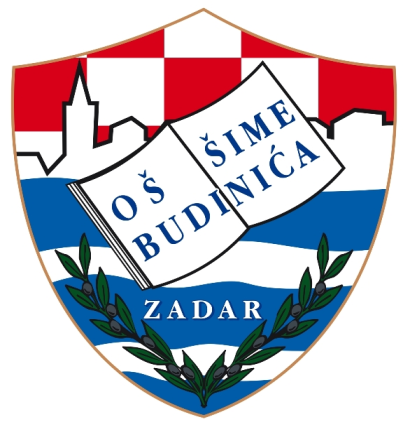 ELEMENTI (NAČINI I POSTUPCI) VREDNOVANJA ZA OSNOVNU ŠKOLU IZ VJERONAUKAAktiv vjeroučitelja: Marina Fabijanić                                    Marta Torić                                    Blaženka Marčina                                    Ivana Viduka (zamjena za Marijanu  Dellaviu)ZNANJE 1.RAZREDZALAGANJE 1.RAZREDSTVARALAČKO IZRAŽAVANJE 1.RAZREDKULTURA MEĐUSOBNOG KOMUNICIRANJA 1.RAZREDZNANJE 2.RAZREDZALAGANJE 2.RAZREDSTVARALAČKO IZRAŽAVANJE 2.RAZREDKULTURA MEĐUSOBNOG KOMUNICIRANJA 2.RAZREDZNANJE 3.RAZREDZALAGANJE 3.RAZREDSTVARALAČKO IZRAŽAVANJE 3.RAZREDKULTURA MEĐUSOBNOG KOMUNICIRANJA 3.RAZREDZNANJE 4.RAZREDZALAGANJE 4.RAZREDSTVARALAČKO IZRAŽAVANJE 4.RAZREDKULTURA MEĐUSOBNOG KOMUNICIRANJA 4.RAZREDZNANJE 5.RAZREDZALAGANJE 5.RAZREDSTVARALAČKO IZRAŽAVANJE 5.RAZREDKULTURA MEĐUSOBNOG KOMUNICIRANJA 5.RAZREDZNANJE 6.RAZREDZALAGANJE 6.RAZREDSTVARALAČKO IZRAŽAVANJE 6.RAZREDKULTURA MEĐUSOBNOG KOMUNICIRANJA 6.RAZREDZNANJE 7.RAZREDZALAGANJE 7.RAZREDSTVARALAČKO IZRAŽAVANJE 7.RAZREDKULTURA MEĐUSOBNOG KOMUNICIRANJA 7.RAZREDZNANJE 8.RAZREDZALAGANJE 8.RAZREDSTVARALAČKO IZRAŽAVANJE 8.RAZREDKULTURA MEĐUSOBNOG KOMUNICIRANJA 8.RAZREDČINJENIČNO (SPOZNAJNO)  ZNANJEČINJENIČNO (SPOZNAJNO)  ZNANJE5Znati samostalno izreći molitvu Anđelu čuvaru, Zdravo Marijo, Očenaš i Slava Ocu.  Znati nabrojiti imena Isusovih učenika. Usvojiti temeljne biblijske činjenice: Isusovo rođenje, uskrsnuće i uzašašće.4Znati  izreći molitvu Anđelu čuvaru, Zdravo Marijo, Očenaš i Slava Ocu.  Znati nabrojiti imena Isusovih učenika. Usvojiti temeljne biblijske činjenice: Isusovo rođenje, uskrsnuće i uzašašće. Nastavne sadržaje učenik  iznosi  uz  poneku pogrešku i nesigurnost.3Učenik zna parcijalno izreći molitvu Anđelu čuvaru, Zdravo Marijo, Očenaš i Slava Ocu. Djelomično zna nabrojiti imena Isusovih učenika. Temeljne biblijske činjenice: Isusovo rođenje, uskrsnuće i uzašašće iznosi uz pomoć vjeroučitelja.2Učenik  parcijalno i uz velike greške izriče molitvu Anđelu čuvaru, Zdravo Marijo, Očenaš i Slava Ocu. Ne zna nabrojiti imena Isusovih učenika. Temeljne biblijske činjenice: Isusovo rođenje, uskrsnuće i uzašašće iznosi nesamostalno i uz velika odstupanja. 1Učenik nije usvojio minimum znanja, ne zna izreći nijednu molitvu i ne poznaje osnovne biblijske sadržaje.DOŽIVLJAJNO (RAZUMIJEVANJE)  ZNANJEDOŽIVLJAJNO (RAZUMIJEVANJE)  ZNANJE5Znati  dati primjere  te iznijeti lijepa iskustava iz obiteljskog života, znati opisati biblijsko izvješće o stvaranju  svijeta, znati se uživjeti u biblijske likove (siromah, bolesnik, grešnik, carinik). Znati izvesti Očenaš uz pokrete. Pantomimom izraziti događaj Isusova  uskrsnuća.4Učenik s manjim odstupanjima zna dati primjere  te iznijeti lijepa iskustava iz obiteljskog života, zna opisati biblijsko izvješće o stvaranju  svijeta, zna se uživjeti u biblijske likove, zna izvesti Očenaš uz pokrete i  pantomimom izraziti događaj Isusova  uskrsnuća.3Učenik nesamostalno i uz pomoć vjeroučitelja zna opisati biblijske događaje, uživjeti se u biblijske likove, izvesti molitvu uz pokrete i pantomimom izraziti događaj uskrsnuća.2Učenik nesamostalno i uz pomoć vjeroučitelja radi velike greške pri  opisivanju  biblijskih događaja, kod  uživljavanja  u biblijske likove, u izvođenju pantomime i  molitve  uz pokrete. 1Učenik ne zna izvesti, objasniti ili dati primjer iz najosnovnijih vjeronaučnih sadržaja.                            DJELATNO (PRIMJENA) ZNANJEDJELATNO (PRIMJENA) ZNANJE5Znati igrati igru da sam ja sv. Nikola,posijati pšenicu u razredu. Znati pripovijedati evanđeosku poruku primjenjujući je na konkretne situacije iz svakodnevnog života. Znati izraditi božićnu čestitku, jednostavan križ od drveta, krunicu u tehnici po želji.4Učenik s manjim odstupanjima izvodi i primjenjuje sve zadane aktivnosti ,  uspješno ih reproducira u svakom obliku rada.3Učenik uz poticaj i pomoć vjeroučitelja  dobro izvodi i primjenjuje zadane aktivnosti.2Učenik i uz poticaj i pomoć vjeroučitelja radi greške u primjeni  i izvođenju danih aktivnosti.1Učenik ne zna primijeniti minimum stečenih znanja niti uz poticaj i pomoć vjeroučitelja.MARLJIVOST (SPREMNOST) U IZVRŠAVANJU                           POSTAVLJENIH ZADATAKAMARLJIVOST (SPREMNOST) U IZVRŠAVANJU                           POSTAVLJENIH ZADATAKA5Učenik je  vrijedan i savjestan u radu, sudjeluje u nastavnom procesu. Izvrsno i na vrijeme izvršava postavljene zadatke.4Učenik je  samostalan u radu, sudjeluje u nastavnom procesu. Vrlo dobro i  ponekad neredovito izvršava postavljene zadatke.3Učenik je neredovit  u radu, uz poticaj postiže dobre rezultate. Povremeno sudjeluje u nastavnom procesu.2Potreban neprestani poticaj za  uključivanje učenika u nastavni proces. Postavljene zadatke učenik izvršava nesavjesno i neredovito.1Učenik i uz poticaj odbija sudjelovati u nastavnom procesu. Postavljene zadatke ni nakon poticaja ne izvršava. MOTIVIRANOST (INICIJATIVNOST) NA SATUMOTIVIRANOST (INICIJATIVNOST) NA SATU5Učenik je vrlo aktivan, zainteresiran za vjeronaučne sadržaje, postavlja pitanja  predlaže rješenja problema. Zanimaju ga dodatni sadržaji. Motiviran za sve oblike rada. 4Učenik  je motiviran za nastavne sadržaje ali je nedovoljno aktivan u rješavanju problema. Sudjeluje u vođenom razgovoru ali rijetko sam donosi zaključke. Sudjeluje u svim zadanim oblicima rada.3Učenika je potrebno poticati na aktivnost. Uz poticaj postiže dobre rezultate. Neredovit odnosno motiviran samo za neke oblike rada. 2Učenik je često nemotiviran i nezainteresiran za nastavne sadržaje. Potrebno neprestano poticati i motivirati učenika na aktivnost  u nastavnom procesu. I uz dodatni  poticaj često odbija sudjelovati u radu. 1Učenik i uz poticaj odbija sudjelovati u nastavnom procesu. Odbija sudjelovati u vođenom razgovoru. Potpuno nezainteresiran za sve oblike rada.USMENO IZRAŽAVANJEUSMENO IZRAŽAVANJE5Kod učenika se otkriva izvrsna sposobnost zamišljanja,opisivanja i  asociranja sadržaja. Ispričati jedan lijepi događaj iz vrtića, razgovarati o zahvalnosti za plodove zemlje, razgovarati o blagdanima Svih svetih i Dušnom danu. Opisati običaje u vrijeme adventa. Donijeti fotografije sa svog krštenja i znati ih opisati. Razgovarati na temu „Duh Sveti nas potiče i vodi u život“. Izreći asocijacije na temu župe, ispričati najljepši događaj u župi. 4Učenik posjeduje vrlo dobru sposobnost zamišljanja, opisivanja i asociranja sadržaja. Zadane teme učenik verbalizira uz poneku pogrešku i uz malu pomoć vjeroučitelja.3Učenik nije potpuno samostalan u iznošenju vlastitih asocijacija, opisa događaja. Uz pomoć i vođenje vjeroučitelja, učenik  zna cjelovito iznijeti sadržaje. 2Učenik je nesamostalan u iznošenju vlastitih asocijacija, opisa događaja. Uz pomoć i vođenje vjeroučitelja, učenik  zna parcijalno iznijeti sadržaje.1Učenik niti uz pomoć vjeroučitelja ne iznosi  zadane opise, iskustva,  asocijacije.PISMENO IZRAŽAVANJEPISMENO IZRAŽAVANJE5Učenik ima izvrsne sposobnosti pismenog izražavanja. Napisati kratku osobnu molitvu Ocu nebeskom. Napisati kratku osobnu molitvu Mariji. Napisati sastav na temu „Moje odluke za praznike“. 4Učenik ima vrlo dobri pismeni izričaj. Samostalno se izražava, pritom napravi poneku pogrešku u izražavanju.3Učenik posjeduje dobre sposobnosti pismenog stvaralačkog izražavanja. Traži pomoć od vjeroučitelja,nije potpuno samostalan. Uz poticaj postiže dobre rezultate.2Učenik je nesamostalan u pismenom izražavanju, jedino uz pomoć vjeroučitelja svoja razmišljanja zna prenijeti u pismenu formu molitve ili sastavka.1Učenik niti uz pomoć vjeroučitelja ne iznosi  svoje osjećaje, razmišljanja u pismenom obliku.LIKOVNO/SCENSKO/GLAZBENO IZRAŽAVANJELIKOVNO/SCENSKO/GLAZBENO IZRAŽAVANJE5Znati pjevati „Pjesmu stvorova“, izraditi crtež ili plakat o stvorenom svijetu, nacrtati svijeću, cvijeće i križ. Znati otpjevati „Visom leteć“  i „Sveti Niko“ . Nacrtati božićni događaj, scenski prikazati navještenje. Otpjevati pjesmu „Svim na zemlji mir veselje“, „Krist na žalu“. Likovno se izraziti na temu: „Isus i djeca“, „Činiti dobro;radost:svađa i pomirenje“, „Cvjetnica“  i „Isusova muka i smrt“. Znati otpjevati jednu korizmenu pjesmu, „Cvijeće za Mariju“. Likovno se izraziti na temu: „Moja mama ili Marija Isusova i naša majka“.  Učenik se izvrsno i uspješno očituje u svim oblicima izražavanja.  4Učenik je samostalan i redovit u svim oblicima stvaralačkog izražavanja. Učenik s manjim odstupanjima izvodi sve zadane aktivnosti.3Učenik ne ulaže dovoljno truda u izvršavanju zadanih aktivnosti. Zadatke izvršava djelomično i nedovoljno savjesno. Marljiv samo u nekim oblicima stvaralačkog izražavanja.2Učenik je izrazito površan u stvaralačkom izražavanju. Nesavjestan i neredovit  u svim oblicima izražavanja.1Učenik odbija sudjelovati u bilo kojem obliku stvaralačkog izražavanja. Ne sudjeluje u radu niti nakon poticaja.USVAJANJE SUSTAVA VRIJEDNOSTIUSVAJANJE SUSTAVA VRIJEDNOSTI5Kod učenika se opaža spremnost življenje po vjeri. Učenik svoje mišljenje izražava korektno i s poštovanjem, poštuje dogovorene vrijednosti i pravila ponašanja. Uzornim ponašanjem vrlo pozitivno djeluje na druge učenike.4Učenik svoje mišljenje izražava korektno i s poštovanjem, ponekad ne poštuje potpuno dogovorene vrijednosti i pravila ponašanja.3Učenik svoje mišljenje ne  izražava uvijek  korektno i s poštovanjem. Ne poštuje u cijelosti  dogovorene vrijednosti i pravila ponašanja.2Kod učenika treba poticati pozitivnu verbalnu komunikaciju. Treba ga poticati na pozitivan odnos prema radu i zalaganju na vjeronaučnom susretu.1Učenik i nakon poticaja svoje mišljenje  izražava nekorektno, odbija poštovati dogovorena pravila i vrijednosti.ODNOS PREMA DRUGIMAODNOS PREMA DRUGIMA5Učenik se s poštovanjem i vrlo uzorno odnosi prema vjeroučitelju. Odlično surađuje s drugim učenicima. Poštuje pravila timskog rada. Pažljiv i ljubazan prema drugima.4Učenik se s poštovanjem i  uzorno odnosi prema vjeroučitelju. Vrlo dobro surađuje s drugim učenicima. Ponekad nedovoljno otvoren za suradnju, razgovor i razumijevanje. Uglavnom korektan prema drugima. 3Učenik se s poštovanjem  odnosi prema vjeroučitelju. Dobro se odnosi prema  drugim učenicima. Često ne poštuje pravila timskog rada. Teško prihvaća suradnju i dogovor u grupi.2Učenik ne pokazuje uvijek poštovanje prema vjeroučitelju. Potreban poticaj za pozitivan odnos prema drugim učenicima. Učenik pokazuje minimum dobrog ponašanja.1Učenik ni nakon poticaja ne pokazuje poštovanje prema vjeroučitelju i učenicima. ČINJENIČNO (SPOZNAJNO)  ZNANJEČINJENIČNO (SPOZNAJNO)  ZNANJE5Znati samostalno navesti glavne činjenice o stvaranju svijeta i neposluha prvih ljudi, znati ispričati biblijski događaj o Tobiji. Naučiti molitvu za pokojne. Znati navesti glavne karakteristike biblijskih likova: Noa, Abraham i Josipu Egipatski. Znati opisati događaj Isusova rođenja te događaj o poklonu mudraca. Naučiti pripovijedati evanđeoski događaj (Isusovi prijatelji). Znati imena evanđelista te znati nacrtati njihove simbole. Znati navesti događaje koji su prethodili Isusovu uhićenju. Znati prepričati uskrsni događaj. Učenik  s lakoćo usvaja i iznosi sadržaje.4Znati  navesti glavne činjenice o stvaranju svijeta i neposluha prvih ljudi, znati ispričati biblijski događaj o Tobiji. Naučiti molitvu za pokojne. Znati navesti glavne karakteristike biblijskih likova: Noa, Abraham i Josipu Egipatski. Znati opisati događaj Isusova rođenja te događaj o poklonu mudraca. Naučiti pripovijedati evanđeoski događaj (Isusovi prijatelji). Znati imena evanđelista te znati nacrtati njihove simbole. Znati navesti događaje koji su prethodili Isusovu uhićenju. Znati prepričati uskrsni događaj. Nastavne sadržaje učenik  iznosi  uz  poneku pogrešku i nesigurnost.3Učenik parcijalno i nepotpuno iznosi vjeronaučne sadržaje. Dobro poznaje osnovne biblijske sadržaje. Temeljne biblijske činjenice:stvaranje, starozavjetni likovi, Isusovo rođenje, uskrsnuće i  iznosi uz pomoć vjeroučitelja.2Učenik  parcijalno i uz velike greške iznosi vjeronaučne sadržaje.  Ne zna nabrojiti imena evanđelista. Temeljne biblijske događaje:stvaranje, starozavjetni  likovi, Isusovo rođenje, uskrsnuće  iznosi nesamostalno i uz velika odstupanja.1Učenik nije usvojio minimum znanja, ne zna opisati nijedan biblijski lik,  ne poznaje osnovne biblijske sadržaje.DOŽIVLJAJNO (RAZUMIJEVANJE)  ZNANJEDOŽIVLJAJNO (RAZUMIJEVANJE)  ZNANJE5Znati izraziti dojmove o ljepotama Božjeg stvaranja. Znati ispričati biblijski događaje o Noi, Abrahamu, Josipu Egipatskom. Znati objasniti simboliku darova koje su donijeli mudraci. Znati prepričati biblijski tekst u prvom licu (Isusovi prijatelji). Promatrati i znati objasniti slike Isusa na Maslinskoj gori. Znati navesti uskrsne običaje. Razgovarati o svojoj majci i znati navesti primjere njene brige, ljubavi.4Učenik s manjim odstupanjima i greškama  zna dati primjere i izraziti dojmove o ljepotama Božjeg stvaranja, ispričati biblijski događaje o Noi, Abrahamu, Josipu Egipatskom,  objasniti simboliku darova koje su donijeli mudraci, prepričati biblijski tekst u prvom licu (Isusovi prijatelji), zna objasniti slike Isusa na Maslinskoj gori,  navesti uskrsne običaje, zna navesti primjere majčine  brige, ljubavi.3Učenik nesamostalno i uz pomoć vjeroučitelja zna opisati biblijske događaje, uživjeti se u biblijske likove, objasniti simboliku darova koje su donijeli mudraci, prepričati biblijski tekst u prvom licu (Isusovi prijatelji),  objasniti slike Isusa na Maslinskoj gori,  navesti uskrsne običaje,  navesti primjere majčine  brige, ljubavi.2Učenik nesamostalno i uz pomoć vjeroučitelja radi velike greške pri  opisivanju i razumijevanju  biblijskih događaja, kod  uživljavanja  u biblijske likove.1Učenik ne zna izvesti, objasniti ili dati primjer iz najosnovnijih vjeronaučnih sadržaja.                            DJELATNO (PRIMJENA) ZNANJEDJELATNO (PRIMJENA) ZNANJE5Primijeniti znanja  o potrebi čuvanja okoliša i o dječjim sposobnostima i mogućnostima sustvaranja. Izraditi adventski kalendar i u njega upisivati svoja dobra djela, izraditi božićni nakit. Izraditi kolaž na temu evanđeoskih događaja. Znati navesti Isusove učenike danas. Znati riješiti križaljku s imenima apostola. Pomoću kolaža izraditi pergamene i napisati pismo Isusu. Razgovarati o trpljenju među ljudima i u vlastitom životu. Sudjelovati u pobožnosti križnog puta. Materijalom po izboru izraditi uskrsne pisanice i na njih napisati poruke. Izraditi malo obiteljsko stablo i napisati molitvu za svoju obitelj. Izraditi i napisati čestitku za Majčin dan.4Učenik s manjim odstupanjima izvodi i primjenjuje sve zadane aktivnosti ,  uspješno ih reproducira u svakom obliku rada.3Učenik uz poticaj i pomoć vjeroučitelja  dobro izvodi i primjenjuje zadane aktivnosti.2Učenik i uz poticaj i pomoć vjeroučitelja radi greške u primjeni  i izvođenju danih aktivnosti.1Učenik ne zna primijeniti minimum stečenih znanja niti uz poticaj i pomoć vjeroučitelja.MARLJIVOST (SPREMNOST) U IZVRŠAVANJU                           POSTAVLJENIH ZADATAKAMARLJIVOST (SPREMNOST) U IZVRŠAVANJU                           POSTAVLJENIH ZADATAKA5Učenik je  vrijedan i savjestan u radu, sudjeluje u nastavnom procesu. Izvrsno i na vrijeme izvršava postavljene zadatke.4Učenik je  samostalan u radu, sudjeluje u nastavnom procesu. Vrlo dobro i  ponekad neredovito izvršava postavljene zadatke.3Učenik je neredovit  u radu, uz poticaj postiže dobre rezultate. Povremeno sudjeluje u nastavnom procesu.2Potreban neprestani poticaj za  uključivanje učenika u nastavni proces. Postavljene zadatke učenik izvršava nesavjesno i neredovito.1Učenik i uz poticaj odbija sudjelovati u nastavnom procesu. Postavljene zadatke ni nakon poticaja ne izvršava. MOTIVIRANOST (INICIJATIVNOST) NA SATUMOTIVIRANOST (INICIJATIVNOST) NA SATU5Učenik je vrlo aktivan, zainteresiran za vjeronaučne sadržaje, postavlja pitanja  predlaže rješenja problema. Zanimaju ga dodatni sadržaji. Motiviran za sve oblike rada. 4Učenik  je motiviran za nastavne sadržaje ali je nedovoljno aktivan u rješavanju problema. Sudjeluje u vođenom razgovoru ali rijetko sam donosi zaključke. Sudjeluje u svim zadanim oblicima rada.3Učenika je potrebno poticati na aktivnost. Uz poticaj postiže dobre rezultate. Neredovit odnosno motiviran samo za neke oblike rada. 2Učenik je često nemotiviran i nezainteresiran za nastavne sadržaje. Potrebno neprestano poticati i motivirati učenika na aktivnost  u nastavnom procesu. I uz dodatni  poticaj često odbija sudjelovati u radu. 1Učenik i uz poticaj odbija sudjelovati u nastavnom procesu. Odbija sudjelovati u vođenom razgovoru. Potpuno nezainteresiran za sve oblike rada.USMENO IZRAŽAVANJEUSMENO IZRAŽAVANJE5Kod učenika se otkriva izvrsna sposobnost zamišljanja,opisivanja i  asociranja sadržaja. Ispričati priču na temu prijateljstva. Ispričati priču na temu „Čovjek sustvaratelj“, razgovarati o životu prvih kršćana. Iznijeti iskustva o svijetlim i tamnim stranama života. Razgovarati o postu, odricanju, dobrim djelima. Ispričati kako su proslavili Uskrs, razgovarati o zajedništvu. Razgovarati o krštenju, o imenima i o svecu zaštitniku.4Učenik posjeduje vrlo dobru sposobnost zamišljanja, opisivanja i asociranja sadržaja. Zadane teme učenik verbalizira uz poneku pogrešku i uz malu pomoć vjeroučitelja.3Učenik nije potpuno samostalan u iznošenju vlastitih asocijacija, opisa događaja. Uz pomoć i vođenje vjeroučitelja, učenik  zna cjelovito iznijeti sadržaje. 2Učenik je nesamostalan u iznošenju vlastitih asocijacija, opisa događaja. Uz pomoć i vođenje vjeroučitelja, učenik  zna parcijalno iznijeti sadržaje.1Učenik niti uz pomoć vjeroučitelja ne iznosi  zadane opise, iskustva,  asocijacije.PISMENO IZRAŽAVANJEPISMENO IZRAŽAVANJE5Sastaviti izreke o prijateljstvu, napisati intervju s mještanima Betlehema. Napisati pismeni uradak na temu „Moj dar djetetu Isusu“. Napraviti intervju s prijateljima  o njihovim vjeri u Isusa. Napisati rad na temu  „Isus nas poziva i šalje da svima činimo dobro“. Dovršiti priču „Što će učiniti Ana“, napisati sastav na temu „Pomoć u nevolji“, „Oprostio sam ili Oprošteno mi je“, napisati molitvu zahvalnicu,napisati rad na temu „Nedjelja u mojoj obitelji“, napisati molitvu Mariji nebeskoj Majci i svojoj mami. Napisati molitvu zahvalnicu za dobrotu, ljubav koju smo doživjeli.4Učenik ima vrlo dobar  pismeni izričaj. Samostalno se izražava, pritom napravi poneku pogrešku u izražavanju.3Učenik posjeduje dobre sposobnosti pismenog stvaralačkog izražavanja. Traži pomoć od vjeroučitelja,nije potpuno samostalan. Uz poticaj postiže dobre rezultate.2Učenik je nesamostalan u pismenom izražavanju, jedino uz pomoć vjeroučitelja svoja razmišljanja zna prenijeti u pismenu formu molitve ili sastavka.1Učenik niti uz pomoć vjeroučitelja ne iznosi  svoje osjećaje, razmišljanja u pismenom obliku.LIKOVNO/SCENSKO/GLAZBENO IZRAŽAVANJELIKOVNO/SCENSKO/GLAZBENO IZRAŽAVANJE5Znati otpjevati pjesmu „Kakav prijatelj je Isus“, scenski prikazati priču „Stišana oluja“. Izraditi kolaž na temu „Svijet je čudesa i tajnovit“,  „Različitost je bogatstvo“. Otpjevati pjesmu „Tko stvori“ . izraditi likovni rad na temu „Dušni dan; Svijeća; Krizantema“. Predstaviti dramskom igrom:čekanje-ispunjenje čekanja. Znati otpjevati „Padaj s neba“. Ilustrirati događaj Isusova rođenja. Napraviti strip na temu „Moji praznici“,znati otpjevati pjesmu „Krist na žalu“. Scenski prikazati jednu zgodu iz Isusova života. Znati otpjevati jednu korizmenu pjesmu. Temperom prikazati jednu postaju križnog puta. Scenski odigrati susret učenika s uskrslim Gospodinom, pjevati uskrsne pjesme. Znati otpjevati pjesmu „Da mi je biti sunce“, scenski prikazati Zlatno pravilo, nacrtati strip o odnosima u razredu. Znati otpjevati pjesmu „Marijo o Marijo“, uraditi likovni rad na temu „Moja župna crkva ili moja obitelj i župa“. Napraviti strip „Rastemo u zahvalnosti“. Učenik se izvrsno i uspješno očituje u svim oblicima izražavanja.  4Učenik je samostalan i redovit u svim oblicima stvaralačkog izražavanja. Učenik s manjim odstupanjima izvodi sve zadane aktivnosti.3Učenik ne ulaže dovoljno truda u izvršavanju zadanih aktivnosti. Zadatke izvršava djelomično i nedovoljno savjesno. Marljiv samo u nekim oblicima stvaralačkog izražavanja.2Učenik je izrazito površan u stvaralačkom izražavanju. Nesavjestan i neredovit  u svim oblicima izražavanja.1Učenik odbija sudjelovati u bilo kojem obliku stvaralačkog izražavanja. Ne sudjeluje u radu niti nakon poticaja.USVAJANJE SUSTAVA VRIJEDNOSTIUSVAJANJE SUSTAVA VRIJEDNOSTI5Kod učenika se opaža spremnost življenje po vjeri. Učenik svoje mišljenje izražava korektno i s poštovanjem, poštuje dogovorene vrijednosti i pravila ponašanja. Uzornim ponašanjem vrlo pozitivno djeluje na druge učenike.4Učenik svoje mišljenje izražava korektno i s poštovanjem, ponekad ne poštuje potpuno dogovorene vrijednosti i pravila ponašanja.3Učenik svoje mišljenje ne  izražava uvijek  korektno i s poštovanjem. Ne poštuje u cijelosti  dogovorene vrijednosti i pravila ponašanja.2Kod učenika treba poticati pozitivnu verbalnu komunikaciju. Treba ga poticati na pozitivan odnos prema radu i zalaganju na vjeronaučnom susretu.1Učenik i nakon poticaja svoje mišljenje  izražava nekorektno, odbija poštovati dogovorena pravila i vrijednosti.ODNOS PREMA DRUGIMAODNOS PREMA DRUGIMA5Učenik se s poštovanjem i vrlo uzorno odnosi prema vjeroučitelju. Odlično surađuje s drugim učenicima. Poštuje pravila timskog rada. Pažljiv i ljubazan prema drugima.4Učenik se s poštovanjem i  uzorno odnosi prema vjeroučitelju. Vrlo dobro surađuje s drugim učenicima. Ponekad nedovoljno otvoren za suradnju, razgovor i razumijevanje. Uglavnom korektan prema drugima. 3Učenik se s poštovanjem  odnosi prema vjeroučitelju. Dobro se odnosi prema  drugim učenicima. Često ne poštuje pravila timskog rada. Teško prihvaća suradnju i dogovor u grupi.2Učenik ne pokazuje uvijek poštovanje prema vjeroučitelju. Potreban poticaj za pozitivan odnos prema drugim učenicima. Učenik pokazuje minimum dobrog ponašanja.1Učenik ni nakon poticaja ne pokazuje poštovanje prema vjeroučitelju i učenicima. ČINJENIČNO (SPOZNAJNO)  ZNANJEČINJENIČNO (SPOZNAJNO)  ZNANJE5Znati  samostalno prepričati biblijske događaje“ Izraelci u Egiptu,Vapaj u nevolji,znati definirati  pojam Pashe, znati navesti glavne karakteristike biblijskih likova:Jakov, Josip Egipatski. Znati nabrojati i navesti glavne činjenice o Mojsijevom životu i o životu Izraelaca. Znati navesti Deset Božjih zapovijedi. Usvojiti glavne činjenice iz biblijskog teksta o Isus i Zakej i Dobri otac. Znati  opisati događaj Kristove muke, smrti i uskrsnuća, znati izreći i navesti temeljne činjenice u događaju Pedesetnice. Znati nabrojati po redu sedam svetih sakramenata. Naučiti pripovijedati biblijski tekst „Kako je daleko Emaus“. Učenik  s lakoćom usvaja i iznosi sadržaje.4Znati prepričati biblijske događaje“ Izraelci u Egiptu,Vapaj u nevolji,znati definirati  pojam Pashe, znati navesti glavne karakteristike biblijskih likova:Jakov, Josip Egipatski. Znati nabrojati i navesti glavne činjenice o Mojsijevom životu i o životu Izraelaca. Znati navesti Deset Božjih zapovijedi. Usvojiti glavne činjenice iz biblijskog teksta o Isus i Zakej i Dobri otac. Znati  opisati događaj Kristove muke, smrti i uskrsnuća, znati izreći i navesti temeljne činjenice u događaju Pedesetnice. Znati nabrojati po redu sedam svetih sakramenata. Naučiti pripovijedati biblijski tekst „Kako je daleko Emaus“. Nastavne sadržaje učenik  iznosi  uz  poneku pogrešku i nesigurnost.3Učenik parcijalno i nepotpuno iznosi vjeronaučne sadržaje. Dobro poznaje osnovne biblijske sadržaje. Temeljne biblijske činjenice:Mojsijev životni put, Izraelski narod, Isusova muka, smrt i  uskrsnuće,Emaus,  blagdan Pedesetnice i  iznosi uz pomoć vjeroučitelja.2Učenik  parcijalno i uz velike greške iznosi vjeronaučne sadržaje.  Ne zna nabrojiti zapovijedi sakramente. Temeljne biblijske događaje: starozavjetni  likovi: Mojsije,Izraelski narod, Isusova muka, smrt i uskrsnuće  iznosi nesamostalno i uz velika odstupanja.1Učenik nije usvojio minimum znanja, ne zna opisati nijedan biblijski lik,  ne poznaje osnovne biblijske sadržaje.DOŽIVLJAJNO (RAZUMIJEVANJE)  ZNANJEDOŽIVLJAJNO (RAZUMIJEVANJE)  ZNANJE5Promatrati i znati samostalno interpretirati crteže ili fotografije o stvorenom svijetu. Pantomimom izraziti radost zbog darivanja i darovanog (Dani kruha), razgovarati o djelima milosrđa,znati navesti što Izraelci blaguju za Pashu i zaključiti zbog kojeg razloga blaguju gorko zelje, beskvasni kruh itd. Znati opisati i objasniti kako su se Izraelci osjećali u pustinji, znati pantomimom izraziti radost zbog susreta s prijateljem. Znati prepričati biblijsku prispodobu s promjenom gledišta (kao mlađi sin, otac, stariji sin…) Razumjeti i znati objasniti priču „Prije no što sunce zađe“. Objasniti  upotrebu i smisao  znakova i simbola u svakodnevnom životu. Znati prepričati priču „Kruh u košu za smeće“ donijeti slike o siromašnima i razgovarati o siromaštvu te o tome kako im pomoći razgovarati o iskustvu dijeljenja, milostinje, pomaganja u nevolji… Razgovarati o sakramentu krštenja i znati prepričati biblijski tekst. Znati prepričati pripovijest o milosrdnom Samarijancu s promjenom gledišta.4Učenik s manjim odstupanjima i greškama  zna izraziti dojmove i interpretirati crteže ili fotografije o stvorenom svijetu. Pantomimom zna izraziti radost zbog darivanja i darovanog (Dani kruha),zna navesti što Izraelci blaguju za Pashu i zbog kojeg razloga blaguju gorko zelje, beskvasni kruh itd. Zna opisati i objasniti kako su se Izraelci osjećali u pustinji, pantomimom izraziti radost zbog susreta s prijateljem. Zna prepričati biblijsku prispodobu s promjenom gledišta (kao mlađi sin, otac, stariji sin…) Razumje i zna objasniti priču „Prije no što sunce zađe“. Objasniti  upotrebu i smisao  znakova i simbola u svakodnevnom životu. Zna prepričati priču „Kruh u košu za smeće“,donijeti slike o siromašnima i razgovarati o siromaštvu te o tome kako im pomoći razgovarati o iskustvu dijeljenja, milostinje, pomaganja u nevolji… Razgovarati o sakramentu krštenja i znati prepričati biblijski tekst. Znati prepričati pripovijest o milosrdnom Samarijancu s promjenom gledišta.3Učenik nesamostalno i uz pomoć vjeroučitelja zna opisati biblijske događaje, uživjeti se u biblijske likove, objasniti simboliku darivanja i darovanog ,opisati i objasniti kako su se Izraelci osjećali u pustinji, pantomimom izraziti radost zbog susreta s prijateljem, prepričati biblijsku prispodobu s promjenom gledišta (kao mlađi sin, otac, stariji sin…), objasniti priču „Prije no što sunce zađe“.2Učenik nesamostalno i uz pomoć vjeroučitelja radi velike greške pri  opisivanju i razumijevanju  biblijskih događaja, kod  uživljavanja  u biblijske likove.1Učenik ne zna izvesti, objasniti ili dati primjer iz najosnovnijih vjeronaučnih sadržaja.                            DJELATNO (PRIMJENA) ZNANJEDJELATNO (PRIMJENA) ZNANJE5Razgovarati i znati navesti primjere o značenju kruha u životu čovjeka te izraditi pano, prepričati biblijsku priču u prvom licu ili napraviti novinsko izvješće „Pashalna noć“ . Uključiti se u akciju dobra u Došašću( npr. Caritasovu). Napraviti božićnu čestitku i poslati (ili odnijeti) je bolesnom djetetu. Razgovarati o odricanju i žrtvovanju te izraditi plan dobrih djela, odricanja i molitve kroz korizmu. Znati  nacrtati znakove i simbole kod sakramenata. Izraditi slagalicu na temu „Naše slavlje svete mise“. Uraditi poklon iznenađenja za svoju mamu.4Učenik s manjim odstupanjima izvodi i primjenjuje sve zadane aktivnosti ,  uspješno ih reproducira u svakom obliku rada.3Učenik uz poticaj i pomoć vjeroučitelja  dobro izvodi i primjenjuje zadane aktivnosti.2Učenik i uz poticaj i pomoć vjeroučitelja radi greške u primjeni  i izvođenju danih aktivnosti.1Učenik ne zna primijeniti minimum stečenih znanja niti uz poticaj i pomoć vjeroučitelja.MARLJIVOST (SPREMNOST) U IZVRŠAVANJU                           POSTAVLJENIH ZADATAKAMARLJIVOST (SPREMNOST) U IZVRŠAVANJU                           POSTAVLJENIH ZADATAKA5Učenik je  vrijedan i savjestan u radu, sudjeluje u nastavnom procesu. Izvrsno i na vrijeme izvršava postavljene zadatke.4Učenik je  samostalan u radu, sudjeluje u nastavnom procesu. Vrlo dobro i  ponekad neredovito izvršava postavljene zadatke.3Učenik je neredovit  u radu, uz poticaj postiže dobre rezultate. Povremeno sudjeluje u nastavnom procesu.2Potreban neprestani poticaj za  uključivanje učenika u nastavni proces. Postavljene zadatke učenik izvršava nesavjesno i neredovito.1Učenik i uz poticaj odbija sudjelovati u nastavnom procesu. Postavljene zadatke ni nakon poticaja ne izvršava. MOTIVIRANOST (INICIJATIVNOST) NA SATUMOTIVIRANOST (INICIJATIVNOST) NA SATU5Učenik je vrlo aktivan, zainteresiran za vjeronaučne sadržaje, postavlja pitanja  predlaže rješenja problema. Zanimaju ga dodatni sadržaji. Motiviran za sve oblike rada. 4Učenik  je motiviran za nastavne sadržaje ali je nedovoljno aktivan u rješavanju problema. Sudjeluje u vođenom razgovoru ali rijetko sam donosi zaključke. Sudjeluje u svim zadanim oblicima rada.3Učenika je potrebno poticati na aktivnost. Uz poticaj postiže dobre rezultate. Neredovit odnosno motiviran samo za neke oblike rada. 2Učenik je često nemotiviran i nezainteresiran za nastavne sadržaje. Potrebno neprestano poticati i motivirati učenika na aktivnost  u nastavnom procesu. I uz dodatni  poticaj često odbija sudjelovati u radu. 1Učenik i uz poticaj odbija sudjelovati u nastavnom procesu. Odbija sudjelovati u vođenom razgovoru. Potpuno nezainteresiran za sve oblike rada.USMENO IZRAŽAVANJEUSMENO IZRAŽAVANJE5Kod učenika se otkriva izvrsna sposobnost zamišljanja,opisivanja i  asociranja sadržaja. Razgovarati o pouci priče „Daj, učini nešto“! Navesti asocijacije i zamisliti glavne događaje iz života Izraelaca te znati se usmeno  izraziti. Promatrati likovnu reprodukciju Navještenja i iznijeti svoje osjećaje. Razgovarati i iznijeti svoja iskustva o božićnim blagdanima. Opisati i izmjenjivati iskustva o tematici grijeha, krivnje, izmirenja duga i praštanja. Razgovarati o daru i darivanju, donijeti slike vinograda i grožđa, polja i pšenice, kruha i razgovarati o radu u vinogradu, na polju. Razgovarati i izmjenjivati iskustva o proslavi Prve pričesti u obitelji i župi.4Učenik posjeduje vrlo dobru sposobnost zamišljanja, opisivanja i asociranja sadržaja. Zadane teme učenik verbalizira uz poneku pogrešku i uz malu pomoć vjeroučitelja.3Učenik nije potpuno samostalan u iznošenju vlastitih asocijacija, opisa događaja. Uz pomoć i vođenje vjeroučitelja, učenik  zna cjelovito iznijeti sadržaje. 2Učenik je nesamostalan u iznošenju vlastitih asocijacija, opisa događaja. Uz pomoć i vođenje vjeroučitelja, učenik  zna parcijalno iznijeti sadržaje.1Učenik niti uz pomoć vjeroučitelja ne iznosi  zadane opise, iskustva,  asocijacije.PISMENO IZRAŽAVANJEPISMENO IZRAŽAVANJE5Izmijeniti završetak priče „Majčina ljubav“, sastaviti pjesmicu ili priču o kruhu, napisati pjesmu ili sastav na temu „Biti dobar kao kruh“, napisati pismeni rad na temu dobrote ili darivanja (advent), napisati dijalog na temu: „Bog i ja“, napisati dijalog između Marije iElizabete. napisati pismeni rad na temu „Bio sam kriv; Oprostio sam“ . Promijeniti završetak pričama „Hrvoje u cirkusu ili  Dug“. Napisati novinsko izvješće o susretu Isusa i Zakeja. Sastaviti novinsko izvješće ili članak o Isusovoj smrti i uskrsnuću. Napisati molitvu zahvalnicu Isusu koji je uvijek s nama. Napisati pismeni rad na temu “Moja Prva pričest“. Na temu „Tko je moj bližnji“napisati novu prispodobu. Napisati sastav na temu  „Moji praznici“ napisati molitvu zahvalnicu za sve lijepo u svom životu.4Učenik ima vrlo dobar  pismeni izričaj. Samostalno se izražava, pritom napravi poneku pogrešku u izražavanju.3Učenik posjeduje dobre sposobnosti pismenog stvaralačkog izražavanja. Traži pomoć od vjeroučitelja,nije potpuno samostalan. Uz poticaj postiže dobre rezultate.2Učenik je nesamostalan u pismenom izražavanju, jedino uz pomoć vjeroučitelja svoja razmišljanja zna prenijeti u pismenu formu molitve ili sastavka.1Učenik niti uz pomoć vjeroučitelja ne iznosi  svoje osjećaje, razmišljanja u pismenom obliku.LIKOVNO/SCENSKO/GLAZBENO IZRAŽAVANJELIKOVNO/SCENSKO/GLAZBENO IZRAŽAVANJE5Izraditi plakat na temu „U zajedništvu otkrivamo tajne Božje dobrote“, igrati uloge u tekstu „Majčina ljubav“, napraviti priču u slikama  na temu „Ljubav i povjerenje“, ilustrirati biblijski događaj (napraviti strip ili „ slikopriču”)scenski/pantomimom prikazati biblijski događaj gorućeg grma.  Slikovno prikazati „Izlazak spasa“, „Bog hrani svoj narod u pustinji“, „Deset zapovijedi“. Naučiti pjevati adventsku pjesmu ili pjesmu o svetom Nikoli, ilustrirati biblijski događaj Isusova rođenja. Uraditi kolaž na temu „Kako sam proslavio blagdane“. Scenski prikazati susret Isusa i Zakeja. Temperom prikazati jednu postaju križnog puta. Prepričati tekst, te izraditi slikopriču,likovno izraziti osjećaje svađe i  radosti,  krivnje i pomirenja,scenski prikazati biblijsku događaj „Isus daje priliku za novi početak“.  Naučiti pjevati korizmenu i uskrsnu pjesmu. ,  ilustrirati događaj Pedesetnice, te ga scenski prikazati. Ilustrirati biblijski tekst ,scenski prikazati biblijski događaj „Kako  je daleko Emaus“, naučiti pjevati pjesmu „Ostani s nama“. Naučiti pjevati pjesmu „Kruše života“, nacrtati strip na temu „Od zrna do kruha ili Od trsa do vina“. Naučiti pjevati pjesmu “Pođimo za stol“, naučiti pjevati pjesmu „Darove kruha i vina“. Učenik se izvrsno i uspješno očituje u svim oblicima izražavanja.  4Učenik je samostalan i redovit u svim oblicima stvaralačkog izražavanja. Učenik s manjim odstupanjima izvodi sve zadane aktivnosti.3Učenik ne ulaže dovoljno truda u izvršavanju zadanih aktivnosti. Zadatke izvršava djelomično i nedovoljno savjesno. Marljiv samo u nekim oblicima stvaralačkog izražavanja.2Učenik je izrazito površan u stvaralačkom izražavanju. Nesavjestan i neredovit  u svim oblicima izražavanja.1Učenik odbija sudjelovati u bilo kojem obliku stvaralačkog izražavanja. Ne sudjeluje u radu niti nakon poticaja.USVAJANJE SUSTAVA VRIJEDNOSTIUSVAJANJE SUSTAVA VRIJEDNOSTI5Kod učenika se opaža spremnost življenje po vjeri. Učenik svoje mišljenje izražava korektno i s poštovanjem, poštuje dogovorene vrijednosti i pravila ponašanja. Uzornim ponašanjem vrlo pozitivno djeluje na druge učenike.4Učenik svoje mišljenje izražava korektno i s poštovanjem, ponekad ne poštuje potpuno dogovorene vrijednosti i pravila ponašanja.3Učenik svoje mišljenje ne  izražava uvijek  korektno i s poštovanjem. Ne poštuje u cijelosti  dogovorene vrijednosti i pravila ponašanja.2Kod učenika treba poticati pozitivnu verbalnu komunikaciju. Treba ga poticati na pozitivan odnos prema radu i zalaganju na vjeronaučnom susretu.1Učenik i nakon poticaja svoje mišljenje  izražava nekorektno, odbija poštovati dogovorena pravila i vrijednosti.ODNOS PREMA DRUGIMAODNOS PREMA DRUGIMA5Učenik se s poštovanjem i vrlo uzorno odnosi prema vjeroučitelju. Odlično surađuje s drugim učenicima. Poštuje pravila timskog rada. Pažljiv i ljubazan prema drugima.4Učenik se s poštovanjem i  uzorno odnosi prema vjeroučitelju. Vrlo dobro surađuje s drugim učenicima. Ponekad nedovoljno otvoren za suradnju, razgovor i razumijevanje. Uglavnom korektan prema drugima. 3Učenik se s poštovanjem  odnosi prema vjeroučitelju. Dobro se odnosi prema  drugim učenicima. Često ne poštuje pravila timskog rada. Teško prihvaća suradnju i dogovor u grupi.2Učenik ne pokazuje uvijek poštovanje prema vjeroučitelju. Potreban poticaj za pozitivan odnos prema drugim učenicima. Učenik pokazuje minimum dobrog ponašanja.1Učenik ni nakon poticaja ne pokazuje poštovanje prema vjeroučitelju i učenicima. ČINJENIČNO (SPOZNAJNO)  ZNANJEČINJENIČNO (SPOZNAJNO)  ZNANJE5Znati samostalno pripovijedati i izdvojiti bitne pojmove na temu:„Čovjek je Božja slika“. Naučiti Deset Božjih zapovijedi,znati izreći  molitvu Anđeo Gospodnji. Naučiti prepričavati biblijski tekst „Ozdravljenje uzetoga“. Znati prepričati biblijski tekst o Isusovu postu u pustinji i kušnji. Znati  apostolsko vjerovanje. Znati kronološki prepričavati događaje Velikog tjedna. naučiti pripovijedati biblijski tekst „Kristov Duh okuplja Crkvu“. Naučiti molitvu Hrvata katolika naizust. Naučiti moliti krunicu. Učenik  s lakoćom usvaja i iznosi sadržaje.4Znati  pripovijedati i izdvojiti bitne pojmove na temu:„Čovjek je Božja slika“. Naučiti Deset Božjih zapovijedi,znati izreći  molitvu Anđeo Gospodnji. Naučiti prepričavati biblijski tekst „Ozdravljenje uzetoga“. Znati prepričati biblijski tekst o Isusovu postu u pustinji i kušnji. Znati  apostolsko vjerovanje. Znati kronološki prepričavati događaje Velikog tjedna. naučiti pripovijedati biblijski tekst „Kristov Duh okuplja Crkvu“. Naučiti molitvu Hrvata katolika naizust. Naučiti moliti krunicu. Nastavne sadržaje učenik  iznosi  uz  poneku pogrešku i nesigurnost.3Učenik parcijalno i nepotpuno iznosi vjeronaučne sadržaj: Deset zapovijedi, Anđeo Gospodnji, apostolsko vjerovanje, molitvu Hrvata katolika. Dobro poznaje osnovne biblijske sadržaje: Ozdravljenje uzetoga, Isusov boravak u pustinji, događaje Velikog tjedna, Pedesetnice. Učenik sadržaje  iznosi uz pomoć vjeroučitelja.2Učenik  parcijalno i uz velike greške iznosi vjeronaučne sadržaje.  Ne zna ispravno nabrojiti i izreći zapovijedi i molitve: Anđeo Gospodnji, apostolsko vjerovanje. Temeljne biblijske događaje: Ozdravljenje uzetoga, Isusov boravak u pustinji, događaje Velikog tjedna, Pedesetnice učenik iznosi nesamostalno i uz velika odstupanja.1Učenik nije usvojio minimum znanja, ne zna opisati nijedan biblijski lik,  ne poznaje osnovne biblijske sadržaje.DOŽIVLJAJNO (RAZUMIJEVANJE)  ZNANJEDOŽIVLJAJNO (RAZUMIJEVANJE)  ZNANJE5Znati samostalno raščlaniti i protumačiti pojmove: vidljiv, nevidljiv, savršen, povjeriti, darovati, vjerujem. Razgovarati o poštovanju i kršenju nedjeljne obveze slavljenja Boga (misa, molitva, druženje, izostanak s mise, rad nedjeljom…), opisati značenje prve tri zapovijedi. Razgovarati o adventu, o svecima u adventu (sv. Nikola, sv. Lucija) i znati objasniti načine priprave za Božić. Prepričati evanđeoski događaj u prvom licu: „Posvuda je Betlehem“. Prepričati evanđeoski događaj Isusova prikazanja u hramu, prepričati događaj Isusova krštenja s promjenom perspektive. Znati samostalno prepričati biblijsko izviješće „Isusu  je važan“ čovjek s promjenom perspektive, preformulirati biblijski tekst s promjenom perspektive (kamen, zrnce pijeska, slučajni prolaznik…),znati objasniti biblijski događaj sa stajališta jednog od apostola ili slučajnog prolaznika. Prepričati biblijski događaj Isusovog Uzašašća na nebo s promjenom gledišta.4Učenik s manjim odstupanjima i greškama  zna raščlaniti i protumačiti pojmove: vidljiv, nevidljiv, savršen, povjeriti, darovati, vjerujem. Razgovarati o poštovanju i kršenju nedjeljne obveze slavljenja Boga (misa, molitva, druženje, izostanak s mise, rad nedjeljom…), opisati značenje prve tri zapovijedi. Razgovarati o adventu, o svecima u adventu (sv. Nikola, sv. Lucija) i znati objasniti načine priprave za Božić. Prepričati evanđeoski događaj u prvom licu: „Posvuda je Betlehem“. Prepričati evanđeoski događaj Isusova prikazanja u hramu, prepričati događaj Isusova krštenja s promjenom perspektive. Prepričati biblijsko izviješće „Isusu  je važan“ čovjek s promjenom perspektive, preformulirati biblijski tekst s promjenom perspektive (kamen, zrnce pijeska, slučajni prolaznik…),objasniti biblijski događaj sa stajališta jednog od apostola ili slučajnog prolaznika. Prepričati biblijski događaj Isusovog Uzašašća na nebo s promjenom gledišta.3Učenik nesamostalno i uz pomoć vjeroučitelja zna opisati pojmove: vidljiv, nevidljiv, savršen, povjeriti, darovati, vjerujem, opisati značenje prve tri zapovijedi. Razgovarati o adventu, o svecima u adventu (sv. Nikola, sv. Lucija) i objasniti načine priprave za Božić. Učenik uz vođenje vjeroučitelja zna sažeti ili preformulirati evanđeoske događaje: Isusova prikazanja u hramu, Isusova krštenje, Isusu  je važan, Isusovo Uzašašće.2Učenik nesamostalno i uz pomoć vjeroučitelja radi velike greške pri  opisivanju i razumijevanju  biblijskih događaja, kod  uživljavanja  u biblijske likove.1Učenik ne zna izvesti, objasniti ili dati primjer iz najosnovnijih vjeronaučnih sadržaja.                            DJELATNO (PRIMJENA) ZNANJEDJELATNO (PRIMJENA) ZNANJE5Izraditi herbarij (skupnim radom),primijeniti 4. I 5. Zapovijed te znati izraditi kolaž na temu „Štititi život-ugroziti život“ , napisati vlastitu molitvu zahvale za obitelj i dar života. Razgovarati o Bibliji, o SZ i NZ i izraditi svitak i na njemu napisati tintom poruku. Razgovarati o odricanju, o postu, o dobrim djelima, o kušnji, potaknuti druge i sam sudjelovati u dobrotvornoj akciji, stripom prikazati kako mogu slijediti Isusove riječi i djela u vlastitom životu, znati izraditi intervju s roditeljima o značenju Isusova uskrsnuća u svakodnevnom životu kršćana. Prikupiti što više podataka o ljepotama naše domovine i zalijepiti slike kulturno-povijesnih spomenika. Napraviti intervju sa župnikom i saznati što više podataka o svojoj župnoj crkvi, župi, župniku i svecu zaštitniku župe i to zalijepiti u bilježnicu.4Učenik s manjim odstupanjima izvodi i primjenjuje sve zadane aktivnosti ,  uspješno ih reproducira u svakom obliku rada.3Učenik uz poticaj i pomoć vjeroučitelja  dobro izvodi i primjenjuje zadane aktivnosti.2Učenik i uz poticaj i pomoć vjeroučitelja radi greške u primjeni  i izvođenju danih aktivnosti.1Učenik ne zna primijeniti minimum stečenih znanja niti uz poticaj i pomoć vjeroučitelja.MARLJIVOST (SPREMNOST) U IZVRŠAVANJU                           POSTAVLJENIH ZADATAKAMARLJIVOST (SPREMNOST) U IZVRŠAVANJU                           POSTAVLJENIH ZADATAKA5Učenik je  vrijedan i savjestan u radu, sudjeluje u nastavnom procesu. Izvrsno i na vrijeme izvršava postavljene zadatke.4Učenik je  samostalan u radu, sudjeluje u nastavnom procesu. Vrlo dobro i  ponekad neredovito izvršava postavljene zadatke.3Učenik je neredovit  u radu, uz poticaj postiže dobre rezultate. Povremeno sudjeluje u nastavnom procesu.2Potreban neprestani poticaj za  uključivanje učenika u nastavni proces. Postavljene zadatke učenik izvršava nesavjesno i neredovito.1Učenik i uz poticaj odbija sudjelovati u nastavnom procesu. Postavljene zadatke ni nakon poticaja ne izvršava. MOTIVIRANOST (INICIJATIVNOST) NA SATUMOTIVIRANOST (INICIJATIVNOST) NA SATU5Učenik je vrlo aktivan, zainteresiran za vjeronaučne sadržaje, postavlja pitanja  predlaže rješenja problema. Zanimaju ga dodatni sadržaji. Motiviran za sve oblike rada. 4Učenik  je motiviran za nastavne sadržaje ali je nedovoljno aktivan u rješavanju problema. Sudjeluje u vođenom razgovoru ali rijetko sam donosi zaključke. Sudjeluje u svim zadanim oblicima rada.3Učenika je potrebno poticati na aktivnost. Uz poticaj postiže dobre rezultate. Neredovit odnosno motiviran samo za neke oblike rada. 2Učenik je često nemotiviran i nezainteresiran za nastavne sadržaje. Potrebno neprestano poticati i motivirati učenika na aktivnost  u nastavnom procesu. I uz dodatni  poticaj često odbija sudjelovati u radu. 1Učenik i uz poticaj odbija sudjelovati u nastavnom procesu. Odbija sudjelovati u vođenom razgovoru. Potpuno nezainteresiran za sve oblike rada.USMENO IZRAŽAVANJEUSMENO IZRAŽAVANJE5Kod učenika se otkriva izvrsna sposobnost zamišljanja,opisivanja i  asociranja sadržaja. Čitati, slušati i interpretirati biblijske  tekstove „Bog je jedini Gospodin – ljubi ga i svetkuj dan Gospodnji!“ Ispričati iskustvo iz svog života na temu: krađa, škrtost, zavist, pravednost, darežljivost. Opisati način proslave blagdana u vlastitoj obitelji. Navesti asocijacije na teme pashalnog tjedna. Promatrati kartu svijeta i razgovarati o prisutnosti različitih naroda. Razgovarati o Mariji Isusovoj i našoj Majci. Razgovarati o odmoru i ljetnim praznicima4Učenik posjeduje vrlo dobru sposobnost zamišljanja, opisivanja i asociranja sadržaja. Zadane teme učenik verbalizira uz poneku pogrešku i uz malu pomoć vjeroučitelja.3Učenik nije potpuno samostalan u iznošenju vlastitih asocijacija, opisa događaja. Uz pomoć i vođenje vjeroučitelja, učenik  zna cjelovito iznijeti sadržaje. 2Učenik je nesamostalan u iznošenju vlastitih asocijacija, opisa događaja. Uz pomoć i vođenje vjeroučitelja, učenik  zna parcijalno iznijeti sadržaje.1Učenik niti uz pomoć vjeroučitelja ne iznosi  zadane opise, iskustva,  asocijacije.PISMENO IZRAŽAVANJEPISMENO IZRAŽAVANJE5Pisati vlastite zahvalne molitve u obliku psalma, dramatizirati tekst o zapovijedima, dramatizirati biblijsku priču o Zakeju, napisati novinski članak „Svjedoci istine“, pismeno prepričati iskustvo iz svog života „Doživio sam nedaću zbog svoje ili tuđe laži“. Slušati o načinu života židovskog dječaka te znati napisati zamišljeni razgovor sa židovskim dječakom. Napisati novinski izvještaj o događaju na rijeci Jordan. Napisati sastav na temu „Božićno svjetlo ili Zvijezda nad zemljom“. Napisati dijalog između Isusa i židova prisutnih u sinagogi, napisati intervju s Marijom ili Martom. Uraditi pismeni i likovni rad na temu „Duboki su naši korijeni“4Učenik ima vrlo dobar  pismeni izričaj. Samostalno se izražava, pritom napravi poneku pogrešku u izražavanju.3Učenik posjeduje dobre sposobnosti pismenog stvaralačkog izražavanja. Traži pomoć od vjeroučitelja,nije potpuno samostalan. Uz poticaj postiže dobre rezultate.2Učenik je nesamostalan u pismenom izražavanju, jedino uz pomoć vjeroučitelja svoja razmišljanja zna prenijeti u pismenu formu molitve ili sastavka.1Učenik niti uz pomoć vjeroučitelja ne iznosi  svoje osjećaje, razmišljanja u pismenom obliku.LIKOVNO/SCENSKO/GLAZBENO IZRAŽAVANJELIKOVNO/SCENSKO/GLAZBENO IZRAŽAVANJE5Izraditi likovne priloge u paru ili u skupini, prikupljati prigodne  fotografije te izraditi tematski  pano ili plakat, slušati Odu radosti. Napraviti strip na temu „Na Isusovom putu“. Naučiti pjevati marijansku pjesmu, naučiti pjevati neke adventske pjesme,napraviti strip na temu „Put dobrote“. Napraviti strip na temu „Proslava blagdana“. Slušati pjesmu J. Gotovca „Dom“. .  Slušati korizmene napjeve,slikati temperom ili vodenim bojama postaju križnog puta Slušati i pjevati uskrsne pjesme. Crtati na temu: „Da bi djeca mogla živjeti“, napraviti plakat na temu: „Što ja mogu učiniti da u svijetu bude više ljubavi i dobrote“,znati napraviti strip o životu sv. Petra. Ilustrirati Duhovski događaj. Crtati logotip ekumenizma. Uraditi kolaž na temu  „Na putu vjere u danima  praznika“. Učenik se izvrsno i uspješno očituje u svim oblicima izražavanja4Učenik je samostalan i redovit u svim oblicima stvaralačkog izražavanja. Učenik s manjim odstupanjima izvodi sve zadane aktivnosti.3Učenik ne ulaže dovoljno truda u izvršavanju zadanih aktivnosti. Zadatke izvršava djelomično i nedovoljno savjesno. Marljiv samo u nekim oblicima stvaralačkog izražavanja.2Učenik je izrazito površan u stvaralačkom izražavanju. Nesavjestan i neredovit  u svim oblicima izražavanja.1Učenik odbija sudjelovati u bilo kojem obliku stvaralačkog izražavanja. Ne sudjeluje u radu niti nakon poticaja.USVAJANJE SUSTAVA VRIJEDNOSTIUSVAJANJE SUSTAVA VRIJEDNOSTI5Kod učenika se opaža spremnost življenje po vjeri. Učenik svoje mišljenje izražava korektno i s poštovanjem, poštuje dogovorene vrijednosti i pravila ponašanja. Uzornim ponašanjem vrlo pozitivno djeluje na druge učenike.4Učenik svoje mišljenje izražava korektno i s poštovanjem, ponekad ne poštuje potpuno dogovorene vrijednosti i pravila ponašanja.3Učenik svoje mišljenje ne  izražava uvijek  korektno i s poštovanjem. Ne poštuje u cijelosti  dogovorene vrijednosti i pravila ponašanja.2Kod učenika treba poticati pozitivnu verbalnu komunikaciju. Treba ga poticati na pozitivan odnos prema radu i zalaganju na vjeronaučnom susretu.1Učenik i nakon poticaja svoje mišljenje  izražava nekorektno, odbija poštovati dogovorena pravila i vrijednosti.ODNOS PREMA DRUGIMAODNOS PREMA DRUGIMA5Učenik se s poštovanjem i vrlo uzorno odnosi prema vjeroučitelju. Odlično surađuje s drugim učenicima. Poštuje pravila timskog rada. Pažljiv i ljubazan prema drugima.4Učenik se s poštovanjem i  uzorno odnosi prema vjeroučitelju. Vrlo dobro surađuje s drugim učenicima. Ponekad nedovoljno otvoren za suradnju, razgovor i razumijevanje. Uglavnom korektan prema drugima. 3Učenik se s poštovanjem  odnosi prema vjeroučitelju. Dobro se odnosi prema  drugim učenicima. Često ne poštuje pravila timskog rada. Teško prihvaća suradnju i dogovor u grupi.2Učenik ne pokazuje uvijek poštovanje prema vjeroučitelju. Potreban poticaj za pozitivan odnos prema drugim učenicima. Učenik pokazuje minimum dobrog ponašanja.1Učenik ni nakon poticaja ne pokazuje poštovanje prema vjeroučitelju i učenicima. ČINJENIČNO (SPOZNAJNO)  ZNANJEČINJENIČNO (SPOZNAJNO)  ZNANJE5Znati samostalno navesti i definirati značajke antičkih i monoteističkih religija. Znati nabrojati književne vrste u Bibliji. Pokazati na zemljovidu područje plodnog polumjeseca. Imenovati i navesti glavne karakteristike biblijskih likova: Abraham-Izak-Jakov. Znati prepričavati događaje starozavjetne povijesti: Šaul-David-Salomon. Samostalno reproducirati događaje iz života sv. Petra i sv. Pavla. Znati prepričati događaj Isusovog uskrsnuća s promjenom gledišta.Naučiti tekst jedne nove molitve po izboru. Usvojiti znanja o sv. Nikoli Taveliću i sv. Leopoldu Mandiću, sv. Marku Križevčaninu i blaženom  Alojzije Stepincu. Učenik  s lakoćom usvaja i iznosi sadržaje.4Nastavne sadržaje učenik  iznosi  uz  poneku pogrešku i nesigurnost. Znati  navesti i definirati značajke antičkih i monoteističkih religija, nabrojati književne vrste u Bibliji. Pokazati na zemljovidu područje plodnog polumjeseca. Imenovati i navesti glavne karakteristike biblijskih likova: Abraham-Izak-Jakov. Znati prepričavati događaje starozavjetne povijesti: Šaul-David-Salomon. Samostalno reproducirati događaje iz života sv. Petra i sv. Pavla. Znati prepričati događaj Isusovog uskrsnuća s promjenom gledišta. Naučiti tekst jedne nove molitve po izboru. Usvojiti znanja o sv. Nikoli Taveliću i sv. Leopoldu Mandiću, sv. Marku Križevčaninu i blaženom  Alojzije Stepincu.3Učenik parcijalno i nepotpuno iznosi vjeronaučne sadržaje: antičke i monoteističke religije, književne vrste u Bibliji.  Glavne karakteristike likova necjelovito reproducira: Abraham-Izak-Jakov, Šaul-David-Salomon, sv. Petra i sv. Pavla, sv. Nikoli Taveliću i sv. Leopoldu Mandiću, sv. Marku Križevčaninu i blaženom  Alojzije Stepincu. Učenik sadržaje  iznosi uz pomoć vjeroučitelja.2Učenik  parcijalno i uz velike greške iznosi vjeronaučne sadržaje.  Ne zna ispravno objasniti antičke i monoteističke religije, književne vrste u Bibliji. Temeljne likove učenik iznosi nesamostalno i uz velika odstupanja.1Učenik nije usvojio minimum znanja, ne zna opisati nijedan biblijski lik,  ne poznaje osnovne biblijske sadržaje.DOŽIVLJAJNO (RAZUMIJEVANJE)  ZNANJEDOŽIVLJAJNO (RAZUMIJEVANJE)  ZNANJE5Proučavati zemljovid razgovarati o nekim važniji misionarima današnjice. Pomoću biblijskih kratica pronaći određeni tekst u Bibliji. Znati prepričati biblijski tekst o večeri kod Šimuna s promjenom perspektive, prepričati Isusov poziv učenicima u prvom licu s pozicije jednog od apostola. Napisati izvještaj s jednog Pavlovog misijskog putovanja u prvom licu ili kao novinski izvjestitelj. Prepričati tekst Progonitelj kršćanstva iz Pavlove pozicije,pronaći i pročitati Petrovu propovijed (Dj 2,14-36). Pronaći i pročitati tekstove iz evanđelja koji nam govore o Isusovom uskrsnuću. Pomoću Novog zavjeta pronaći mjesta gdje se spominje Marija, pronaći u katoličkom kalendaru nazive za Mariju. Razgovarati i tumačiti molitvene geste. Učenik izvrsno povezuje već naučene sadržaje.4Učenik s manjim odstupanjima i greškama  zna pomoću biblijskih kratica pronaći određeni tekst u Bibliji, prepričati biblijski tekst o večeri kod Šimuna s promjenom perspektive, prepričati Isusov poziv učenicima u prvom licu s pozicije jednog od apostola. Napisati izvještaj s jednog Pavlovog misijskog putovanja u prvom licu ili kao novinski izvjestitelj. Prepričati tekst Progonitelj kršćanstva iz Pavlove pozicije,pronaći i pročitati Petrovu propovijed (Dj 2,14-36). Pronaći i pročitati tekstove iz evanđelja koji nam govore o Isusovom uskrsnuću. Pomoću Novog zavjeta pronaći mjesta gdje se spominje Marija, pronaći u katoličkom kalendaru nazive za Mariju. Razgovarati i tumačiti molitvene geste.3Učenik nesamostalno i s puno grešaka  zna pronaći određeni tekst u Bibliji i tumačiti molitvene geste. Učenik uz vođenje vjeroučitelja zna sažeti ili preformulirati evanđeoske događaje:  Isusov poziv učenicima, Pavlovo misijsko putovanje, Progonitelj kršćanstva, Petrovu propovijed,  Isusovom uskrsnuću i Marija.2Učenik nesamostalno i uz pomoć vjeroučitelja radi velike greške pri  opisivanju i razumijevanju  biblijskih događaja, kod  uživljavanja  u biblijske likove.1Učenik ne zna izvesti, objasniti ili dati primjer iz najosnovnijih vjeronaučnih sadržaja.                            DJELATNO (PRIMJENA) ZNANJEDJELATNO (PRIMJENA) ZNANJE5Istraživati na Internetu i knjižnici o religijama i izraditi plakat o dugoj povijesti religija ili o religijama antičkih naroda. Istražiti na Internetu i u novinama o diskriminaciji te  izraditi strip ili plakat s pozitivnim primjerima i porukama. istražiti o misijama i misionarima danas. Izraditi prezentaciju o Bibliji. Izraditi stablo svoje obitelji i naznačiti njene korijene, mjesto iz kojeg potječu njeni članovi, navesti neke zanimljivosti iz obiteljske povijesti… Istražiti na Internetu o načinima proslave Božića u različitim krajevima Hrvatske i izraditi dar za prijatelja iz razreda. Istražiti na Internetu o Jeruzalemskom hramu i zidu plača te dobivena znanja prezentirati. pronaći što više podataka o sv. Petru i mjesta u Bibliji gdje se apostol Petar spominje,pronaći podatke o sv. Stjepanu,istražiti na Internetu o katakombama. Pronaći na Internetu ili MAK-u podatke o hrvatskim svecima i blaženicima i napraviti plakat. Pantomimom demonstrirati pokazati molitvene stavove i geste. Učenik izvrsno koristi stečena znanja.4Učenik s manjim odstupanjima izvodi i primjenjuje sve zadane aktivnosti ,  uspješno ih reproducira u svakom obliku rada.3Učenik uz poticaj i pomoć vjeroučitelja  dobro izvodi i primjenjuje zadane aktivnosti.2Učenik i uz poticaj i pomoć vjeroučitelja radi greške u primjeni  i izvođenju danih aktivnosti.1Učenik ne zna primijeniti minimum stečenih znanja niti uz poticaj i pomoć vjeroučitelja.MARLJIVOST (SPREMNOST) U IZVRŠAVANJU                           POSTAVLJENIH ZADATAKAMARLJIVOST (SPREMNOST) U IZVRŠAVANJU                           POSTAVLJENIH ZADATAKA5Učenik je  vrijedan i savjestan u radu, sudjeluje u nastavnom procesu. Izvrsno i na vrijeme izvršava postavljene zadatke.4Učenik je  samostalan u radu, sudjeluje u nastavnom procesu. Vrlo dobro i  ponekad neredovito izvršava postavljene zadatke.3Učenik je neredovit  u radu, uz poticaj postiže dobre rezultate. Povremeno sudjeluje u nastavnom procesu.2Potreban neprestani poticaj za  uključivanje učenika u nastavni proces. Postavljene zadatke učenik izvršava nesavjesno i neredovito.1Učenik i uz poticaj odbija sudjelovati u nastavnom procesu. Postavljene zadatke ni nakon poticaja ne izvršava. MOTIVIRANOST (INICIJATIVNOST) NA SATUMOTIVIRANOST (INICIJATIVNOST) NA SATU5Učenik je vrlo aktivan, zainteresiran za vjeronaučne sadržaje, postavlja pitanja  predlaže rješenja problema. Zanimaju ga dodatni sadržaji. Motiviran za sve oblike rada. 4Učenik  je motiviran za nastavne sadržaje ali je nedovoljno aktivan u rješavanju problema. Sudjeluje u vođenom razgovoru ali rijetko sam donosi zaključke. Sudjeluje u svim zadanim oblicima rada.3Učenika je potrebno poticati na aktivnost. Uz poticaj postiže dobre rezultate. Neredovit odnosno motiviran samo za neke oblike rada. 2Učenik je često nemotiviran i nezainteresiran za nastavne sadržaje. Potrebno neprestano poticati i motivirati učenika na aktivnost  u nastavnom procesu. I uz dodatni  poticaj često odbija sudjelovati u radu. 1Učenik i uz poticaj odbija sudjelovati u nastavnom procesu. Odbija sudjelovati u vođenom razgovoru. Potpuno nezainteresiran za sve oblike rada.USMENO IZRAŽAVANJEUSMENO IZRAŽAVANJE5Kod učenika se otkriva izvrsna sposobnost zamišljanja,opisivanja i  asociranja sadržaja. Promatrati i interpretirati fotografije „Snaga zajedništva“ razgovarati o preprekama i 
poteškoćama u međusobnim susretima. Razgovarati o iskustvu vjere navesti vlastita iskustva. čitati i interpretirati tekstove, pronaći slike iz vjerskog života pripadnika drugih religija. Upoznavati i interpretirati molitve i pjesme iz židovstva, islama i drugih religija. razgovarati o riječima sv. Ivana Krstitelja „Pripravite put Gospodinu“. Navesti vlastite asocijacije uz riječ odabran. Opisati jedan dan iz Isusovog života u stolarskoj radionici iz perspektive nekog predmeta u njoj. Razgovarati o tome kako mi pomažemo potrebnima naše pomoći te navesti moguće konkretne primjere. Razgovarati o pozivu i poslanju. Prepričati životopis jednog sveca ili blaženika u prvom licu. Razgovarati o praznovjerju. Navesti vlastita iskustva o molitvi.4Učenik posjeduje vrlo dobru sposobnost zamišljanja, opisivanja i asociranja sadržaja. Zadane teme učenik verbalizira uz poneku pogrešku i uz malu pomoć vjeroučitelja.3Učenik nije potpuno samostalan u iznošenju vlastitih asocijacija, opisa događaja. Uz pomoć i vođenje vjeroučitelja, učenik  zna cjelovito iznijeti sadržaje. 2Učenik je nesamostalan u iznošenju vlastitih asocijacija, opisa događaja. Uz pomoć i vođenje vjeroučitelja, učenik  zna parcijalno iznijeti sadržaje.1Učenik niti uz pomoć vjeroučitelja ne iznosi  zadane opise, iskustva,  asocijacije.PISMENO IZRAŽAVANJEPISMENO IZRAŽAVANJE5Po uzoru na priču „U stolarskoj radionici“ napisati sličnu priču s naslovom „U mojoj učionici/pernici, sobi…“  Uraditi likovni ili pismeni rad na temu kršćanstva. Napraviti intervju s Jakovom. Napisati pismeni rad na temu: „Život bez prijatelja; Imati prijatelja; Moj prijatelj…“Napisati intervju sa Salomonom ili s djetetovom majkom,napisati nekoliko mudrih izreka.Napisati molitvu koju bi stavili u Zid plača. Napisati pismeni rad na temu „ Isus-neobičan kralj“. Napraviti razgovor sa slijepim Bartimejom. Napraviti umnu mapu na temu „Sveto trodnevlje“ . Napraviti strip na temu „Kristov učenik“ ili napisati pismeni rad na temu „Kristov sam učenik“. Napisati zamišljeni intervju s jednim od svetaca ili blaženika. Razgovarati o Mariji, napisati zamišljeni intervju s njom. Napisati vlastitu molitvu.4Učenik ima vrlo dobar  pismeni izričaj. Samostalno se izražava, pritom napravi poneku pogrešku u izražavanju.3Učenik posjeduje dobre sposobnosti pismenog stvaralačkog izražavanja. Traži pomoć od vjeroučitelja,nije potpuno samostalan. Uz poticaj postiže dobre rezultate.2Učenik je nesamostalan u pismenom izražavanju, jedino uz pomoć vjeroučitelja svoja razmišljanja zna prenijeti u pismenu formu molitve ili sastavka.1Učenik niti uz pomoć vjeroučitelja ne iznosi  svoje osjećaje, razmišljanja u pismenom obliku.LIKOVNO/SCENSKO/GLAZBENO IZRAŽAVANJELIKOVNO/SCENSKO/GLAZBENO IZRAŽAVANJE5Likovnim izražavanjem prikazati snagu zajedništva /most, crkva s imenima vjeroučenika. Likovno ili pismeno prikazati razliku između Crkve i crkve. Uraditi plakat na temu „ Biblija u umjetnosti“. Scenski prikazati biblijsku pripovijest o Abrahamu. Prepričati događaj o praocima vjere kroz strip. Dramatizirati tekst: „ Davidovo vrijeme:prvi Kraljevi“. Izraditi umnu mapu o izraelskim kraljevima. Scenski prikazati biblijski tekst o preljubnici. Napraviti plakat na temu „Ljudi najviše trpe najviše trpe zbog pomanjkanja kruha i ljubavi“. Igrati igru četiriju sela (Priručnik str. 191.). Napraviti strip o životu sv. Petra, scenski prikazati tekst Čudesni događa.Pronaći podatke o gladnoj djeci te napraviti plakat na temu „Siromaštvo je jedan od najvećih svjetskih problema“ ili napraviti plakat na temu“ Isus nam je pokazao put“. Napraviti strip ili umnu mapu o životu sv. Petra i sv. Pavla. Napraviti strip na temu „Imati vremena za Boga“ ili kolaž na temu „Liturgijska godina“. Učenik se izvrsno i uspješno očituje u svim oblicima izražavanja.4Učenik je samostalan i redovit u svim oblicima stvaralačkog izražavanja. Učenik s manjim odstupanjima izvodi sve zadane aktivnosti.3Učenik ne ulaže dovoljno truda u izvršavanju zadanih aktivnosti. Zadatke izvršava djelomično i nedovoljno savjesno. Marljiv samo u nekim oblicima stvaralačkog izražavanja.2Učenik je izrazito površan u stvaralačkom izražavanju. Nesavjestan i neredovit  u svim oblicima izražavanja.1Učenik odbija sudjelovati u bilo kojem obliku stvaralačkog izražavanja. Ne sudjeluje u radu niti nakon poticaja.USVAJANJE SUSTAVA VRIJEDNOSTIUSVAJANJE SUSTAVA VRIJEDNOSTI5Kod učenika se opaža spremnost življenje po vjeri. Učenik svoje mišljenje izražava korektno i s poštovanjem, poštuje dogovorene vrijednosti i pravila ponašanja. Uzornim ponašanjem vrlo pozitivno djeluje na druge učenike.4Učenik svoje mišljenje izražava korektno i s poštovanjem, ponekad ne poštuje potpuno dogovorene vrijednosti i pravila ponašanja.3Učenik svoje mišljenje ne  izražava uvijek  korektno i s poštovanjem. Ne poštuje u cijelosti  dogovorene vrijednosti i pravila ponašanja.2Kod učenika treba poticati pozitivnu verbalnu komunikaciju. Treba ga poticati na pozitivan odnos prema radu i zalaganju na vjeronaučnom susretu.1Učenik i nakon poticaja svoje mišljenje  izražava nekorektno, odbija poštovati dogovorena pravila i vrijednosti.ODNOS PREMA DRUGIMAODNOS PREMA DRUGIMA5Učenik se s poštovanjem i vrlo uzorno odnosi prema vjeroučitelju. Odlično surađuje s drugim učenicima. Poštuje pravila timskog rada. Pažljiv i ljubazan prema drugima.4Učenik se s poštovanjem i  uzorno odnosi prema vjeroučitelju. Vrlo dobro surađuje s drugim učenicima. Ponekad nedovoljno otvoren za suradnju, razgovor i razumijevanje. Uglavnom korektan prema drugima. 3Učenik se s poštovanjem  odnosi prema vjeroučitelju. Dobro se odnosi prema  drugim učenicima. Često ne poštuje pravila timskog rada. Teško prihvaća suradnju i dogovor u grupi.2Učenik ne pokazuje uvijek poštovanje prema vjeroučitelju. Potreban poticaj za pozitivan odnos prema drugim učenicima. Učenik pokazuje minimum dobrog ponašanja.1Učenik ni nakon poticaja ne pokazuje poštovanje prema vjeroučitelju i učenicima. ČINJENIČNO (SPOZNAJNO)  ZNANJEČINJENIČNO (SPOZNAJNO)  ZNANJE5Znati samostalno nabrojati i objasniti događaje Izraelskog narod od ropstva u Egiptu do ulaska u Obećanu Zemlju. Navesti službe u Crkvi. Nabrojati i navesti glavne redovničke zajednice i njihova pravila. Znati prepričati duhovski događaj u prvom licu. Objasniti svijetle i tamne strane Crkve i  rascjep Crkve na Zapadu i obnova Crkve. Znati definirati dokument Drugog vatikanskog koncila. Znati prepoznati glavne stilove u graditeljstvu. Navesti glavne liturgijske predmete. Naučiti molitvu Anđeo Gospodnji. Znati nabrojiti Marijine blagdane, molitve i svetišta. Učenik  s lakoćom usvaja i iznosi sadržaje.4Nastavne sadržaje učenik  iznosi  uz  poneku pogrešku i nesigurnost. Učenik zna navesti i definirati događaje Izraelskog naroda,  službe u Crkvi, glavne redovničke zajednice, prepričati duhovski događaj, objasniti svijetle i tamne strane Crkve i  rascjep Crkve na Zapadu i obnova Crkve, definirati dokument Drugog vatikanskog koncila,  prepoznati glavne stilove u graditeljstvu, navesti glavne liturgijske predmete, izreći molitvu Anđeo Gospodnji  i nabrojiti Marijine blagdane, molitve i svetišta. 3Učenik parcijalno i nepotpuno iznosi vjeronaučne sadržaje: događaje Izraelskog naroda,  službe u Crkvi, glavne redovničke zajednice, duhovski događaj,  svijetle i tamne strane Crkve i  rascjep Crkve na Zapadu i obnova Crkve,  dokument Drugog vatikanskog koncila, liturgijski predmeti, molitvu Anđeo Gospodnji  i  Marijine blagdane, molitve i svetišta. Učenik sadržaje  iznosi uz pomoć vjeroučitelja.2Učenik  parcijalno i uz velike greške iznosi vjeronaučne sadržaje.  Ne zna ispravno objasniti . događaje Izraelskog naroda,  službe u Crkvi, glavne redovničke zajednice,   svijetle i tamne strane Crkve i  rascjep Crkve na Zapadu i obnova Crkve, liturgijski predmeti, molitvu Anđeo Gospodnji  i  Marijine blagdane, molitve i svetišta. Učenik povijest Crkve  iznosi nesamostalno i uz velika odstupanja.1Učenik nije usvojio minimum znanja, ne zna opisati nijedan biblijski lik,  ne poznaje osnovne biblijske sadržaje.DOŽIVLJAJNO (RAZUMIJEVANJE)  ZNANJEDOŽIVLJAJNO (RAZUMIJEVANJE)  ZNANJE5Čitati, analizirati i interpretirati tekstove o  slobodi,neslobodi,grijehu (griješiti)i zarobljenosti. Čitati, analizirati i interpretirati tekstove Mojsije – djetinjstvo i mladost. Čitati, analizirati i interpretirati biblijske tekstove  Prijelaz preko Crvenoga mora. Samostalno tražiti biblijske tekstove i preoblikovati biblijski tekst. Znati prepoznati habit određene redovničke zajednice.Razgovarati i raspravljati o tamnim i svijetlim stranama Crkve. Istražiti i razgovarati  o ekumenizmu. Znati objasniti utjecaj pape Ivana XIII. i pape Ivana Pavla II. na razvoj povijesti Crkve. Razgovarati o simbolici broja 7. Razgovarati o darovima Duha Svetoga, pantomimom prikazati različite geste i znakove. Prepričati događaj Posljednje večere iz perspektive jednog od apostola. Na Internetu pronaći fotografije različitih crkvi i odrediti kojem stilu gradnje pripadaju. Učenik izvrsno povezuje već naučene sadržaje.4Učenik s manjim odstupanjima i greškama  zna analizirati i interpretirati tekstove o  slobodi,neslobodi,grijehu (griješiti)i zarobljenosti,  Mojsije – djetinjstvo i mladost, prijelaz preko Crvenoga mora. Tražiti biblijske tekstove i preoblikovati  ga, prepoznati habit određene redovničke zajednice, raspravljati o tamnim i svijetlim stranama Crkve. Istražiti i razgovarati  o ekumenizmu. Učenik uz pokoju grešku i nesigurnost zna  objasniti utjecaj pape Ivana XIII. i pape Ivana Pavla II. na razvoj povijesti Crkve. Učenik zna povezati simboliku  broja 7., razgovarati o darovima Duha Svetoga, pantomimom prikazati različite geste i znakove. Prepričati događaj Posljednje večere iz perspektive jednog od apostola. Na Internetu pronaći fotografije različitih crkvi i odrediti kojem stilu gradnje pripadaju.3Učenik nesamostalno i s puno grešaka  zna analizirati i interpretirati tekstove( Mojsije ) . Učenik uz vođenje vjeroučitelja zna sažeti i obraniti određene vjeronaučne teme:   tamne i svijetle strane Crkve,ekumenizam, utjecaj pape Ivana XIII. i pape Ivana Pavla II. na razvoj povijesti Crkve, darovima Duha Svetoga.2Učenik nesamostalno i uz pomoć vjeroučitelja radi velike greške pri opisivanju i razumijevanju  biblijskih događaja, događaja u povijesti Crkve te  kod  uživljavanja  u biblijske likove.1Učenik ne zna izvesti, objasniti ili dati primjer iz najosnovnijih vjeronaučnih sadržaja.                            DJELATNO (PRIMJENA) ZNANJEDJELATNO (PRIMJENA) ZNANJE5Znati izraditi zidne novine na temu Suvremene situacije neslobode. Potražiti slike i književne tekstove o Mojsiju. Prikupiti i donijeti fotografije pape,biskupa, svećenika…Istražiti na terenskoj nastavi o svojoj župi, u grupnom radu prezentirati postignuća terenske nastave.Prikupiti fotografije i tekstove o različitim redovima, redovnicima, samostanima, terenska nastava – posjet  jednoj redovničkoj zajednici. na Internetu istražiti više o životu i radu Ivana Merza i napraviti prezentaciju. Pitati djedove i bake, očeve i majke o načinima slavljenja Božića kad su oni bili djeca, istražiti na Internetu o božićnim običajima u našoj domovini.Pronaći što više podataka o sv. Franji Asiškom i sv. Dominiku. pronaći što više podataka o socijalnom nauku Crkve,pronaći fotografije Ivana XXIII., Ivana Pavla II. ili Benedikta XVI. Prikupiti novinske članke koji govore o različitim oblicima robovanja i napraviti anketu o slobodi i robovanju današnjih mladih ili napraviti plakat na temu Sloboda i robovanja današnjih mladih. Istražiti na internetu o uskrsnim običajima u Dalmaciji i Hrvatskoj i napraviti plakat o uskrsnim običajima. otići na terensku nastavu – upoznavanje liturgijskih predmeta, misnog ruha, liturgijskih knjiga. Sudjelovati u izradi igre «Memori» ili «Domino» koristeći kršćanske simbole, kratice i svete znakove. Od prirodnih materijala izraditi krunicu. Pronaći neka od književnih djela posvećenih Mariji, pronaći na Internetu podatke o marijanskim svetištima u hrvatskom narodu i napraviti prezentaciju. Učenik izvrsno koristi stečena znanja.4Učenik s manjim odstupanjima izvodi i primjenjuje sve zadane aktivnosti ,  uspješno ih reproducira u svakom obliku rada.3Učenik uz poticaj i pomoć vjeroučitelja  dobro izvodi i primjenjuje zadane aktivnosti.2Učenik i uz poticaj i pomoć vjeroučitelja radi greške u primjeni  i izvođenju danih aktivnosti.1Učenik ne zna primijeniti minimum stečenih znanja niti uz poticaj i pomoć vjeroučitelja.MARLJIVOST (SPREMNOST) U IZVRŠAVANJU                           POSTAVLJENIH ZADATAKAMARLJIVOST (SPREMNOST) U IZVRŠAVANJU                           POSTAVLJENIH ZADATAKA5Učenik je  vrijedan i savjestan u radu, sudjeluje u nastavnom procesu. Izvrsno i na vrijeme izvršava postavljene zadatke.4Učenik je  samostalan u radu, sudjeluje u nastavnom procesu. Vrlo dobro i  ponekad neredovito izvršava postavljene zadatke.3Učenik je neredovit  u radu, uz poticaj postiže dobre rezultate. Povremeno sudjeluje u nastavnom procesu.2Potreban neprestani poticaj za  uključivanje učenika u nastavni proces. Postavljene zadatke učenik izvršava nesavjesno i neredovito.1Učenik i uz poticaj odbija sudjelovati u nastavnom procesu. Postavljene zadatke ni nakon poticaja ne izvršava. MOTIVIRANOST (INICIJATIVNOST) NA SATUMOTIVIRANOST (INICIJATIVNOST) NA SATU5Učenik je vrlo aktivan, zainteresiran za vjeronaučne sadržaje, postavlja pitanja  predlaže rješenja problema. Zanimaju ga dodatni sadržaji. Motiviran za sve oblike rada. 4Učenik  je motiviran za nastavne sadržaje ali je nedovoljno aktivan u rješavanju problema. Sudjeluje u vođenom razgovoru ali rijetko sam donosi zaključke. Sudjeluje u svim zadanim oblicima rada.3Učenika je potrebno poticati na aktivnost. Uz poticaj postiže dobre rezultate. Neredovit odnosno motiviran samo za neke oblike rada. 2Učenik je često nemotiviran i nezainteresiran za nastavne sadržaje. Potrebno neprestano poticati i motivirati učenika na aktivnost  u nastavnom procesu. I uz dodatni  poticaj često odbija sudjelovati u radu. 1Učenik i uz poticaj odbija sudjelovati u nastavnom procesu. Odbija sudjelovati u vođenom razgovoru. Potpuno nezainteresiran za sve oblike rada.USMENO IZRAŽAVANJEUSMENO IZRAŽAVANJE5Prikupiti i kritički  analizirati novinske tekstove i reklame. Prikupiti, promatrati i analizirati fotografije. Razgovarati o sposobnostima,sklonostima, talentima. pronaći podatke o prvom mučeniku. Razgovarati o Isusovom rođenju. Razgovarati o rastu i razvoju prve Crkve. Razgovarati o osobnom obraćenju. razgovarati o posljedicama koje bi nastale ukoliko ljudi ne bi poznavali znakove iz svakodnevice. Razgovarati što se od mene kao člana nekog društva očekuje, razgovarati o značenju vode za svakodnevni život, te dovršiti rečenice Da sam voda volio bih…ne bih volio. Razgovarati na temu patnje, križa, jedinstvenosti Isusova uskrsnuća i njegovu značenju za sve ljude. Razgovarati o govoru simbola i navesti asocijacije. Kod učenika se otkriva izvrsna sposobnost zamišljanja,opisivanja i  asociranja sadržaja.4Učenik posjeduje vrlo dobru sposobnost zamišljanja, opisivanja i asociranja sadržaja. Zadane teme učenik verbalizira uz poneku pogrešku i uz malu pomoć vjeroučitelja.3Učenik nije potpuno samostalan u iznošenju vlastitih asocijacija, opisa događaja. Uz pomoć i vođenje vjeroučitelja, učenik  zna cjelovito iznijeti sadržaje. 2Učenik je nesamostalan u iznošenju vlastitih asocijacija, opisa događaja. Uz pomoć i vođenje vjeroučitelja, učenik  zna parcijalno iznijeti sadržaje.1Učenik niti uz pomoć vjeroučitelja ne iznosi  zadane opise, iskustva,  asocijacije.PISMENO IZRAŽAVANJEPISMENO IZRAŽAVANJE5Razgovarati o ljubavi čitati, analizirati i interpretirati tekst Nije li čudno?, te nastaviti započeti niz. Sastaviti novinski članak „Iz ropstva u slobodu“. Sastaviti novinski članak „Prijelaz preko Crvenog mora“. Napisati intervju s Papom. Napisati novinsko izvješće o događaju Isusovog rođenja. Gledati dokumentarni film Osnivači crkvenih redova i napisati intervju sa sv. Franjom ili sv. Dominikom. Izraditi umnu mapu o povijesti Crkve. Napisati današnja blaženstva i usporediti ih s Isusovim blaženstvima, napisati novinsko izvješće o jednom Isusovom čudu. Napisati svoje razmišljanje na tvrdnju sv. Pavla Ako Krist nije uskrsnuo, uzaludna je vjera vaša. Napisati osobnu molitvu Mariji. napisati jedan događaj iz Marijinog života u prvom licu : Moj dnevniče danas …4Učenik ima vrlo dobar  pismeni izričaj. Samostalno se izražava, pritom napravi poneku pogrešku u izražavanju.3Učenik posjeduje dobre sposobnosti pismenog stvaralačkog izražavanja. Traži pomoć od vjeroučitelja,nije potpuno samostalan. Uz poticaj postiže dobre rezultate.2Učenik je nesamostalan u pismenom izražavanju, jedino uz pomoć vjeroučitelja svoja razmišljanja zna prenijeti u pismenu formu molitve ili sastavka.1Učenik niti uz pomoć vjeroučitelja ne iznosi  svoje osjećaje, razmišljanja u pismenom obliku.LIKOVNO/SCENSKO/GLAZBENO IZRAŽAVANJELIKOVNO/SCENSKO/GLAZBENO IZRAŽAVANJE5Igrati uloge; raspravljati na temelju primjera tlačenja i neslobode. Napraviti strip o Mojsiju. Analizirati i slikovito predstaviti razlike između nomadskog života i ropstva. Dramatizirati biblijski tekst ili prepričati biblijski tekst u prvom licu. Napraviti strip zapovijedi i zlatno tele. Istražiti na internetu o rimskom biskupu  napraviti plakat o Papi.Izraditi umnu mapu o Crkvi, napraviti plakat na temu Crkva-novi Božji narod ,slušati i pjevati božićne pjesme. Napraviti plakat o Misijskom pokret. napraviti plakat ili strip na temu Znakovi oko nas. Nacrtati životni put čovjeka, na njemu označiti glavne životne dobi: rođenje, djetinjstvo, školsko doba, mladost… te upisati na tom putu kada se slavi koji sakrament, navesti posebne situacije koje povezujemo s tim sakramentima. Igrati uloge; raspravljati na temelju primjera slobode i neslobode. Scenski prikazati jednu prispodobu. Napraviti postaje križnog puta grupnim radom. Slušati liturgijsku glazbu,slušati i pjevati Marijanske pjesme. Ilustrirati po želji odabrani biblijski tekst u kojem se spominje Marija.Učenik se izvrsno i uspješno očituje u svim oblicima izražavanja.4Učenik je samostalan i redovit u svim oblicima stvaralačkog izražavanja. Učenik s manjim odstupanjima izvodi sve zadane aktivnosti.3Učenik ne ulaže dovoljno truda u izvršavanju zadanih aktivnosti. Zadatke izvršava djelomično i nedovoljno savjesno. Marljiv samo u nekim oblicima stvaralačkog izražavanja.2Učenik je izrazito površan u stvaralačkom izražavanju. Nesavjestan i neredovit  u svim oblicima izražavanja.1Učenik odbija sudjelovati u bilo kojem obliku stvaralačkog izražavanja. Ne sudjeluje u radu niti nakon poticaja.USVAJANJE SUSTAVA VRIJEDNOSTIUSVAJANJE SUSTAVA VRIJEDNOSTI5Kod učenika se opaža spremnost življenje po vjeri. Učenik svoje mišljenje izražava korektno i s poštovanjem, poštuje dogovorene vrijednosti i pravila ponašanja. Uzornim ponašanjem vrlo pozitivno djeluje na druge učenike.4Učenik svoje mišljenje izražava korektno i s poštovanjem, ponekad ne poštuje potpuno dogovorene vrijednosti i pravila ponašanja.3Učenik svoje mišljenje ne  izražava uvijek  korektno i s poštovanjem. Ne poštuje u cijelosti  dogovorene vrijednosti i pravila ponašanja.2Kod učenika treba poticati pozitivnu verbalnu komunikaciju. Treba ga poticati na pozitivan odnos prema radu i zalaganju na vjeronaučnom susretu.1Učenik i nakon poticaja svoje mišljenje  izražava nekorektno, odbija poštovati dogovorena pravila i vrijednosti.ODNOS PREMA DRUGIMAODNOS PREMA DRUGIMA5Učenik se s poštovanjem i vrlo uzorno odnosi prema vjeroučitelju. Odlično surađuje s drugim učenicima. Poštuje pravila timskog rada. Pažljiv i ljubazan prema drugima.4Učenik se s poštovanjem i  uzorno odnosi prema vjeroučitelju. Vrlo dobro surađuje s drugim učenicima. Ponekad nedovoljno otvoren za suradnju, razgovor i razumijevanje. Uglavnom korektan prema drugima. 3Učenik se s poštovanjem  odnosi prema vjeroučitelju. Dobro se odnosi prema  drugim učenicima. Često ne poštuje pravila timskog rada. Teško prihvaća suradnju i dogovor u grupi.2Učenik ne pokazuje uvijek poštovanje prema vjeroučitelju. Potreban poticaj za pozitivan odnos prema drugim učenicima. Učenik pokazuje minimum dobrog ponašanja.1Učenik ni nakon poticaja ne pokazuje poštovanje prema vjeroučitelju i učenicima. ČINJENIČNO (SPOZNAJNO)  ZNANJEČINJENIČNO (SPOZNAJNO)  ZNANJE5Znati samostalno izreći definiciju puberteta. Znati razlikovati glavne značajke tjelesnog i duševnog razvoja u pubertetu. Znati razliku idola i ideala. Navesti glavne ovisnosti današnjice. Znati definirati savjest. Znati kronološki navesti  zapovijedi i prepoznati njihov pozitivni i negativni aspekt  ( na što nas poziva/ što nam zabranjuje). Tumačiti važnost pojedinih židovskih blagdana i svetih knjiga . Znati objasniti pojam antisemitizam, ekumenizam. Opisati poziv, ulogu i poslanje SZ proroka. Znati objasniti glavne karakteristike i niz: proroci-Ivan Krstitelj-Isus Krist. Znati nabrojati i opisati najvažnije  sz proroke. Znati definirati pojam grijeha i razlikovati laki od teških. Samostalno objasniti kreposti: vjera, nada i ljubav.  Učenik  s lakoćom usvaja i iznosi sadržaje.4Nastavne sadržaje učenik  iznosi  uz  poneku pogrešku i nesigurnost. Učenik zna navesti i  izreći definiciju puberteta, razlikovati glavne značajke tjelesnog i duševnog razvoja u pubertetu,  razliku idola od ideala, navesti glavne ovisnosti današnjice, definirati savjest. Zna kronološki navesti  zapovijedi i prepoznati njihov pozitivni i negativni aspekt  ( na što nas poziva/ što nam zabranjuje). Tumačiti važnost pojedinih židovskih blagdana i svetih knjiga . Znati objasniti pojam antisemitizam, ekumenizam. Opisati poziv, ulogu i poslanje SZ proroka. Znati objasniti glavne karakteristike i niz: proroci-Ivan Krstitelj-Isus Krist. Znati nabrojati i opisati najvažnije  sz proroke. Znati definirati pojam grijeha i razlikovati laki od teških. Samostalno objasniti kreposti: vjera, nada i ljubav.3Učenik parcijalno i nepotpuno iznosi vjeronaučne sadržaje: pubertet,  tjelesni i duševni razvoja u pubertetu,idoli i ideali, ovisnosti,  savjest, zapovijedi , židovski blagdani, proroci-Ivan Krstitelj-Isus Krist,  grijeh kreposti: vjera, nada i ljubav. Učenik sadržaje  iznosi uz pomoć vjeroučitelja.2Učenik  parcijalno i uz velike greške iznosi vjeronaučne sadržaje pubertet,  savjest, zapovijedi,  proroci-Ivan Krstitelj-Isus Krist,  grijeh,  kreposti: vjera, nada i ljubav.  Učenik ne zna ispravno objasniti  zapovijedi iznosi  ih nesamostalno i uz velika odstupanja.1Učenik nije usvojio minimum znanja, ne zna opisati nijedan biblijski lik,  ne poznaje osnovne biblijske sadržaje.DOŽIVLJAJNO (RAZUMIJEVANJE)  ZNANJEDOŽIVLJAJNO (RAZUMIJEVANJE)  ZNANJE5Prikupljati informacije o pubertetu i razgovarati o tjelesnim i duševnim promjenama u pubertetu. Uživljavati se u uloge i reakcije roditelja i djece u međusobnim  sukobima.  Diskutirati o problemu ovisnosti. Prikupiti informacije i slikovne prikaze različitih ovisnosti.Razgovarati o savjesti, o potrebi odgoja savjesti i stvarati problemska pitanja. razgovarati o prvoj zapovijedi ljubavi . Tumačiti Božje zapovijedi. Upoznati židovske liturgijske molitve i pjesme. Razgovarati o ulozi pape Ivana Pavla II.  u promicanju dijaloga,prikupiti podatke o stradanju Židova u II. svjetskom ratu ,razgovarati o antisemitizmu. Prepričavati o životu i djelovanju proroka u prvom licu. Razgovarati o potrebi poštovanja i tolerancije prema drugim kršćanskim vjeroispovijestima i njihovim pripadnicima. Razgovarati o značenju Isusovog uskrsnuća za cjelokupnu ljudsku povijest ,razgovarati o znakovima uskrsnuća, o uskrsu i o tome zašto je i ponedjeljak neradni dan. Razgovarati o tome što znači krjeposno živjeti, o važnosti vjere, nade i ljubavi u životu. Pronaći gdje  u Bibliji susrećemo broj 40 te razgovarati o simbolici tog broja i nastaviti započetu rečenicu Nebo je… Učenik izvrsno povezuje već naučene sadržaje.4Učenik s manjim odstupanjima i greškama  zna diskutirati o problemu ovisnosti,savjesti, o potrebi odgoja savjesti i stvarati problemska pitanja. razgovarati o prvoj zapovijedi ljubavi . Tumačiti Božje zapovijedi. Razgovarati o značenju Isusovog uskrsnuća za cjelokupnu ljudsku povijest ,razgovarati o znakovima uskrsnuća, o uskrsu i o tome zašto je i ponedjeljak neradni dan. Razgovarati o tome što znači krjeposno živjeti, o važnosti vjere, nade i ljubavi u životu. Učenik uz pokoju grešku i nesigurnost zna  objasniti o ulogu pape Ivana Pavla II.  u promicanju dijaloga,prikupiti podatke o stradanju Židova u II. svjetskom ratu ,razgovarati o antisemitizmu. Prepričavati o životu i djelovanju proroka u prvom licu. Razgovarati o potrebi poštovanja i tolerancije prema drugim kršćanskim vjeroispovijestima i njihovim pripadnicima. 3Učenik nesamostalno i s puno grešaka  zna analizirati i interpretirati tekstove. Učenik uz vođenje vjeroučitelja zna sažeti i obraniti određene vjeronaučne teme:ovisnosti, zapovijedi kreposno živjeti i poštovanju i toleranciji prema drugim kršćanskim vjeroispovijestima i njihovim pripadnicima.2Učenik nesamostalno i uz pomoć vjeroučitelja radi velike greške pri opisivanju i razumijevanju nastavnih tema  te  kod  uživljavanja  u biblijske likove.1Učenik ne zna izvesti, objasniti ili dati primjer iz najosnovnijih vjeronaučnih sadržaja.                            DJELATNO (PRIMJENA) ZNANJEDJELATNO (PRIMJENA) ZNANJE5Sudjelovati u parlaonici i izraditi plakat ili zidne novine o idolima i idealima. napraviti plakat o ovisnostima te napraviti ljestvicu vrednota u vlastitom životu. Prikupiti podatke o prve tri zapovijedi, te pronaći novinske članke koji govore o kršenju istih. Pomoću mentalne mape ili plakata prikazati moguća rješenja o problemima obitelji, ulozi roditelja , obiteljskom zajedništvu, dužnostima djece. Sudjelovati u parlaonici na temu Svetost ljudskog života, prikupiti i komentirati novinske i druge članke koji govore o ovoj temi. Sudjelovati u parlaonici na temu  Dostojanstvo ljudske osobe. Pronaći članke koji govore o nepoštivanju tuđe imovine i pokušati pronaći bolja rješenja. Posjetiti židovsku zajednicu,na Internetu prikupiti podatke i fotografije o Židovima i njihovoj vjeri. Izraditi lentu vremena najvažnijih događaja i djelovanja pojedinih proroka. Na Internetu pronaći podatke o drugim kršćanskim vjeroispovijestima i posjetiti neku drugu kršćansku zajednicu. Izraditi logotip ekumenizma. Posjetiti starački dom, nekog bolesnika…. Pronaći fotografije i novinske članke o različitim oblicima bolesti, patnje, smrti…i napraviti plakat ili umnu mapu. Učenik izvrsno koristi stečena znanja.4Učenik s manjim odstupanjima izvodi i primjenjuje sve zadane aktivnosti ,  uspješno ih reproducira u svakom obliku rada.3Učenik uz poticaj i pomoć vjeroučitelja  dobro izvodi i primjenjuje zadane aktivnosti.2Učenik i uz poticaj i pomoć vjeroučitelja radi greške u primjeni  i izvođenju danih aktivnosti.1Učenik ne zna primijeniti minimum stečenih znanja niti uz poticaj i pomoć vjeroučitelja.MARLJIVOST (SPREMNOST) U IZVRŠAVANJU                           POSTAVLJENIH ZADATAKAMARLJIVOST (SPREMNOST) U IZVRŠAVANJU                           POSTAVLJENIH ZADATAKA5Učenik je  vrijedan i savjestan u radu, sudjeluje u nastavnom procesu. Izvrsno i na vrijeme izvršava postavljene zadatke.4Učenik je  samostalan u radu, sudjeluje u nastavnom procesu. Vrlo dobro i  ponekad neredovito izvršava postavljene zadatke.3Učenik je neredovit  u radu, uz poticaj postiže dobre rezultate. Povremeno sudjeluje u nastavnom procesu.2Potreban neprestani poticaj za  uključivanje učenika u nastavni proces. Postavljene zadatke učenik izvršava nesavjesno i neredovito.1Učenik i uz poticaj odbija sudjelovati u nastavnom procesu. Postavljene zadatke ni nakon poticaja ne izvršava. MOTIVIRANOST (INICIJATIVNOST) NA SATUMOTIVIRANOST (INICIJATIVNOST) NA SATU5Učenik je vrlo aktivan, zainteresiran za vjeronaučne sadržaje, postavlja pitanja  predlaže rješenja problema. Zanimaju ga dodatni sadržaji. Motiviran za sve oblike rada. 4Učenik  je motiviran za nastavne sadržaje ali je nedovoljno aktivan u rješavanju problema. Sudjeluje u vođenom razgovoru ali rijetko sam donosi zaključke. Sudjeluje u svim zadanim oblicima rada.3Učenika je potrebno poticati na aktivnost. Uz poticaj postiže dobre rezultate. Neredovit odnosno motiviran samo za neke oblike rada. 2Učenik je često nemotiviran i nezainteresiran za nastavne sadržaje. Potrebno neprestano poticati i motivirati učenika na aktivnost  u nastavnom procesu. I uz dodatni  poticaj često odbija sudjelovati u radu. 1Učenik i uz poticaj odbija sudjelovati u nastavnom procesu. Odbija sudjelovati u vođenom razgovoru. Potpuno nezainteresiran za sve oblike rada.USMENO IZRAŽAVANJEUSMENO IZRAŽAVANJE5Iznositi i vrjednovati iskustava i primjere iz života „Upoznajmo svoju osobnost“. Razgovarati o prvoj zapovijedi ljubavi.  Diskutirati o problemima obitelji, ulozi roditelja , obiteljskom zajedništvu, dužnostima djece. Diskutirati o autoritetu, autoritetima u školi i općenito u društvu. iznijeti u slobodnom razgovoru svoja iskustva s krađom, pohlepom, zavišću… Razgovarati na temu: istina, laž, pravo na istinu, krivo svjedočenje, ogovaranje, klevetanje.Razgovarati o došašću i Božiću, o smislu darivanja za Božić. Čitati, analizirati i interpretirati odlomke teksta iz deklaracije «Nostra aetate». Promatrati reprodukciju El Greco Krist na Maslinskoj gori, te ju analizirati. Predstaviti različite vrste ljudskog zla i grijeha pomoću fotografija, novinskih izvještaja i članaka te razgovarati o tome. Razgovarati o značenju tvrdnje Nema života bez opraštanja.  Pronaći fotografije i novinske članke o različitim oblicima bolesti, patnje…te razgovarati o tome. Kod učenika se otkriva izvrsna sposobnost zamišljanja,opisivanja i  asociranja sadržaja.4Učenik posjeduje vrlo dobru sposobnost zamišljanja, opisivanja i asociranja sadržaja. Zadane teme učenik verbalizira uz poneku pogrešku i uz malu pomoć vjeroučitelja.3Učenik nije potpuno samostalan u iznošenju vlastitih asocijacija, opisa događaja. Uz pomoć i vođenje vjeroučitelja, učenik  zna cjelovito iznijeti sadržaje. 2Učenik je nesamostalan u iznošenju vlastitih asocijacija, opisa događaja. Uz pomoć i vođenje vjeroučitelja, učenik  zna parcijalno iznijeti sadržaje.1Učenik niti uz pomoć vjeroučitelja ne iznosi  zadane opise, iskustva,  asocijacije.PISMENO IZRAŽAVANJEPISMENO IZRAŽAVANJE5Sudjelovati u grupnom radu – tražiti veze između Dekaloga i dokumenata o ljudskim pravima (razgovor, pisanje eseja…). Napisati novinsko izvješće ili kratak esej na temu Poziv na istinoljubivost Imamo pravo na istinu. Napisati kratki esej na temu Betlehem u noći Isusovog rođenja i Betlehem danas. Napisati dijalog s Mojsijem ili nekim drugim SZ prorokom. Uživjeti se u ulogu prognanika te napisati izvješće o putu u izgnanstvo i napisati jednu «suvremenu» tužaljku. Napisati izvješće s puta u slobodu. Napisati intervju s Ivanom Krstiteljem i Isusom Kristom. Napisati pismeni rad na temu Tko je za mene Isus Krist? Napisati osobnu molitvu za jedinstvo svih kršćana. Napisati pismeni rad na temu Kako ja mogu ekumenski djelovati.Dovršiti rečenice Bio sam u masi koja je kamenovala… Zatajio sam te kad…Dovršiti priču Dogodila se prometna nesreća i vozač je pobjegao s mjesta nesreće…Napraviti intervju sa savješću, napraviti pitanja za ispit savjesti. Pronaći u Novom zavjetu jedno Isusovo čudesno ozdravljenje bolesnoga i analizirati ga/ili napisati intervju s ozdravljenim. Razgovarati o pjesmi A. B. Šimića Molitva na putu te napisati osobnu molitvu. Napisati svoje razmišljanje o rečenici s. Ivana od Križa U predvečerje života bit ćemo suđeni po ljubavi. Gledati film Život poslije smrti i napisati svoj osvrt. Napisati novinsko izvješće o prvim Duhovima.4Učenik ima vrlo dobar  pismeni izričaj. Samostalno se izražava, pritom napravi poneku pogrešku u izražavanju.3Učenik posjeduje dobre sposobnosti pismenog stvaralačkog izražavanja. Traži pomoć od vjeroučitelja,nije potpuno samostalan. Uz poticaj postiže dobre rezultate.2Učenik je nesamostalan u pismenom izražavanju, jedino uz pomoć vjeroučitelja svoja razmišljanja zna prenijeti u pismenu formu molitve ili sastavka.1Učenik niti uz pomoć vjeroučitelja ne iznosi  svoje osjećaje, razmišljanja u pismenom obliku.LIKOVNO/SCENSKO/GLAZBENO IZRAŽAVANJELIKOVNO/SCENSKO/GLAZBENO IZRAŽAVANJE5Scenske improvizacije o glasu savjesti . Sudjelovati u izradi zidnih novina. Napraviti plakat na temu Ploče Dekaloga u mom životu. Napraviti plakat ili pps na temu Židovski narod i vjera.Izraditi sažetke o djelovanju proroka u obliku slikovnice ili umne mape. Napraviti strip na temu S Isusom kroz Veliki tjedan. Napraviti kolaž na temu Smrt-život; tama-svjetlo; žalost-patnja; pakao-raj. Nacrtati simbole pojedinih krjeposti. Napraviti kolaž na temu Zajedno u ljubavi. Učenik se izvrsno i uspješno očituje u svim oblicima izražavanja.4Učenik je samostalan i redovit u svim oblicima stvaralačkog izražavanja. Učenik s manjim odstupanjima izvodi sve zadane aktivnosti.3Učenik ne ulaže dovoljno truda u izvršavanju zadanih aktivnosti. Zadatke izvršava djelomično i nedovoljno savjesno. Marljiv samo u nekim oblicima stvaralačkog izražavanja.2Učenik je izrazito površan u stvaralačkom izražavanju. Nesavjestan i neredovit  u svim oblicima izražavanja.1Učenik odbija sudjelovati u bilo kojem obliku stvaralačkog izražavanja. Ne sudjeluje u radu niti nakon poticaja.USVAJANJE SUSTAVA VRIJEDNOSTIUSVAJANJE SUSTAVA VRIJEDNOSTI5Kod učenika se opaža spremnost življenje po vjeri. Učenik svoje mišljenje izražava korektno i s poštovanjem, poštuje dogovorene vrijednosti i pravila ponašanja. Uzornim ponašanjem vrlo pozitivno djeluje na druge učenike.4Učenik svoje mišljenje izražava korektno i s poštovanjem, ponekad ne poštuje potpuno dogovorene vrijednosti i pravila ponašanja.3Učenik svoje mišljenje ne  izražava uvijek  korektno i s poštovanjem. Ne poštuje u cijelosti  dogovorene vrijednosti i pravila ponašanja.2Kod učenika treba poticati pozitivnu verbalnu komunikaciju. Treba ga poticati na pozitivan odnos prema radu i zalaganju na vjeronaučnom susretu.1Učenik i nakon poticaja svoje mišljenje  izražava nekorektno, odbija poštovati dogovorena pravila i vrijednosti.ODNOS PREMA DRUGIMAODNOS PREMA DRUGIMA5Učenik se s poštovanjem i vrlo uzorno odnosi prema vjeroučitelju. Odlično surađuje s drugim učenicima. Poštuje pravila timskog rada. Pažljiv i ljubazan prema drugima.4Učenik se s poštovanjem i  uzorno odnosi prema vjeroučitelju. Vrlo dobro surađuje s drugim učenicima. Ponekad nedovoljno otvoren za suradnju, razgovor i razumijevanje. Uglavnom korektan prema drugima. 3Učenik se s poštovanjem  odnosi prema vjeroučitelju. Dobro se odnosi prema  drugim učenicima. Često ne poštuje pravila timskog rada. Teško prihvaća suradnju i dogovor u grupi.2Učenik ne pokazuje uvijek poštovanje prema vjeroučitelju. Potreban poticaj za pozitivan odnos prema drugim učenicima. Učenik pokazuje minimum dobrog ponašanja.1Učenik ni nakon poticaja ne pokazuje poštovanje prema vjeroučitelju i učenicima. ČINJENIČNO (SPOZNAJNO)  ZNANJEČINJENIČNO (SPOZNAJNO)  ZNANJE5Tumačiti pojmove vjera, religioznost, religija. Znati samostalno objasniti pojmove  ateizam, sekta, praznovjerje. Analizirati učenje Katoličke crkve o sektama religija. Usvojiti biblijske događaje: stvaranje svijeta (biblijska i znanstvena slika), prvi grijeh, savez sa Noom, kula Babilonska. Usvojiti pojmove i znati objasniti događaje: kršćanski mučenici, Ilirik, glagoljica; predziđe kršć., Hrvatski narodni preporod i hrvatske nad/biskupije. Samostalno opisati i povezati pojmove:  7 darova Duha Svetoga, simboli Duha Svetoga, plodovi Duha Svetoga.Učenik  s lakoćom usvaja i iznosi sadržaje.4Nastavne sadržaje učenik  iznosi  uz  poneku pogrešku i nesigurnost. Učenik zna navesti i  izreći vjeronaučne pojmove i događaje: vjera, religioznost, religija, ateizam, sekta, praznovjerje. Analizirati učenje Katoličke crkve o sektama religija. Usvojiti biblijske događaje: stvaranje svijeta (biblijska i znanstvena slika), prvi grijeh, savez sa Noom, kula Babilonska, kršćanski mučenici, Ilirik, glagoljica; predziđe kršć., Hrvatski narodni preporod i hrvatske nad/biskupije, 7 darova Duha Svetoga, simboli Duha Svetoga, plodovi Duha Svetoga.3Učenik parcijalno i nepotpuno iznosi vjeronaučne sadržaje: Učenik sadržaje  iznosi uz pomoć vjeroučitelja.2Učenik  parcijalno i uz velike greške iznosi vjeronaučne sadržaje.  Učenik ne zna ispravno objasniti vjeronaučne teme,  iznosi  ih nesamostalno i uz velika odstupanja.1Učenik nije usvojio minimum znanja, ne zna opisati nijedan biblijski lik,  ne poznaje osnovne biblijske sadržaje.DOŽIVLJAJNO (RAZUMIJEVANJE)  ZNANJEDOŽIVLJAJNO (RAZUMIJEVANJE)  ZNANJE5Razgovarati o primjerima koji govore o odnosu mladih prema ljubavi i spolnosti u raznim časopisima   za mladež. Kritički čitati, analizirat i interpretirati  biblijske i druge tekstove o  kršćanskom shvaćanju prijateljstva i ljubavi te razgovarati ili diskutirati (parlaonica) na tu temu. Prikupiti, razmatrati i analizirati materijale iz literature, časopisa na temu «vjera – nevjera», «ateizam – vjerska ravnodušnost» diskutirati (parlaonica) na navedenu temu. Analizirati životne prilike i okolnosti koje čine «pogodno tlo» za rađanje sekti i okultističkih skupina. čitati, analizirati i interpretirati grijeh oholosti i zavisti u svjetlu biblijskih tekstova. Analizirati životne prilike i okolnosti koje čine «pogodno tlo» za oholost i zavist, promijeniti perspektivu u biblijskom pripovijedanju, npr. Kain pripovijeda iz svog viđenja o ubojstvu brata Abela… Prepričati biblijski tekst o potopu u prvom licu. pronaći novinske članke koji govore o ljudskoj oholosti, preoblikovati biblijski tekst o kuli babilonskoj iz perspektive današnjeg vremena i znakova ljudske oholosti. Razgovarati o životu prve Crkve, o religiji spasenja i svjedocima vjere pronaći fotografije starokršćanskih lokaliteta. Pronaći i donijeti slike starokršćanskih crkvi, pronaći podatke o bratovštinama i razgovarati o njima. pronaći fotografije iz Domovinskog rata, razgovarati o Ivanu Pavlu II. i njegovoj ulozi u stvaranju samostalne Hrvatske, gledati dio filma o Ivanu Pavlu II. Pokazati na karti svijeta rasprostranjenost Hrvata u svijetu. Pronaći u evanđeljima dijelove koji govore o ukazanjima uskrslog Isusa. Prepričati Duhovski događaj  u prvom licu ili napraviti intervju s jednim od apostola. Prepričati događaj Isusovog krštenja s promjenom gledišta (kao Ivan Krstitelj, slučajni prolaznik, kapljica vode…). Učenik izvrsno povezuje već naučene sadržaje.4Učenik s manjim odstupanjima i greškama  zna analizirat i interpretirati  biblijske i druge tekstove o  kršćanskom shvaćanju prijateljstva i ljubavi te razgovarati ili diskutirati (parlaonica) na tu temu, «vjera – nevjera», «ateizam – vjerska ravnodušnost» diskutirati (parlaonica) na navedenu temu. Analizirati životne prilike i okolnosti koje čine «pogodno tlo» za rađanje sekti i okultističkih skupina. Čitati, analizirati i interpretirati grijeh oholosti i zavisti u svjetlu biblijskih tekstova. Analizirati životne prilike i okolnosti koje čine «pogodno tlo» za oholost i zavist, promijeniti perspektivu u biblijskom pripovijedanju, npr. Kain pripovijeda iz svog viđenja o ubojstvu brata Abela… Razgovarati o životu prve Crkve, o religiji spasenja i svjedocima vjere pronaći fotografije starokršćanskih lokaliteta, razgovarati o Ivanu Pavlu II. i njegovoj ulozi u stvaranju samostalne Hrvatske, gledati dio filma o Ivanu Pavlu II. Pokazati na karti svijeta rasprostranjenost Hrvata u svijetu. Pronaći u evanđeljima dijelove koji govore o ukazanjima uskrslog Isusa. Prepričati Duhovski događaj  u prvom licu ili napraviti intervju s jednim od apostola. Prepričati događaj Isusovog krštenja s promjenom gledišta (kao Ivan Krstitelj,3Učenik nesamostalno i s puno grešaka  zna analizirati i interpretirati tekstove. Učenik uz vođenje vjeroučitelja zna sažeti i obraniti određene vjeronaučne teme:2Učenik nesamostalno i uz pomoć vjeroučitelja radi velike greške pri opisivanju i razumijevanju nastavnih tema  te  kod  uživljavanja  u biblijske likove.1Učenik ne zna izvesti, objasniti ili dati primjer iz najosnovnijih vjeronaučnih sadržaja.                            DJELATNO (PRIMJENA) ZNANJEDJELATNO (PRIMJENA) ZNANJE5Prikupiti fotografije o mladenačkim  temama,   interpretirati   ih, te izraditi umnu mapu ili katalog   pravila radosnog mladenačkoga  odrastanja. Izraditi vrijednosne mape. Načiniti malu anketu o životu u braku i obitelji. Načiniti i provesti malu anketu o prisutnosti novih religioznih pokreta u našoj sredini/slučajni prolaznici. Izraditi simbole prvih kršćana. Od glinamola ili gline oblikovati Višeslavovu krstionicu. Izraditi kronološku tablicu. Posjetiti samostansku ili biskupijsku knjižnicu, arhiv, muzej…Pronaći na Internetu podatke o zaslužnim pojedincima u Crkvi (Kažotić,  Bošković, Kašić,…), istražiti i prikupiti što više podataka o Josipu Stadleru. Izraditi lentu vremena Katoličke Crkve i kršćanstva u Hrvata. Napraviti anketu o izboru životnog zvanja među svojim vršnjacima, analizirati ju i razgovarati o rezultatima. Napraviti anketu o vrijednosti ljudskog rada među vršnjacima i roditeljima, analizirati ju i razgovarati o rezultatima. Otići u posjet jednoj župi, razgovarati sa župnikom o aktivnostima u župi. Učenik izvrsno koristi stečena znanja.4Učenik s manjim odstupanjima izvodi i primjenjuje sve zadane aktivnosti ,  uspješno ih reproducira u svakom obliku rada.3Učenik uz poticaj i pomoć vjeroučitelja  dobro izvodi i primjenjuje zadane aktivnosti.2Učenik i uz poticaj i pomoć vjeroučitelja radi greške u primjeni  i izvođenju danih aktivnosti.1Učenik ne zna primijeniti minimum stečenih znanja niti uz poticaj i pomoć vjeroučitelja.MARLJIVOST (SPREMNOST) U IZVRŠAVANJU                           POSTAVLJENIH ZADATAKAMARLJIVOST (SPREMNOST) U IZVRŠAVANJU                           POSTAVLJENIH ZADATAKA5Učenik je  vrijedan i savjestan u radu, sudjeluje u nastavnom procesu. Izvrsno i na vrijeme izvršava postavljene zadatke.4Učenik je  samostalan u radu, sudjeluje u nastavnom procesu. Vrlo dobro i  ponekad neredovito izvršava postavljene zadatke.3Učenik je neredovit  u radu, uz poticaj postiže dobre rezultate. Povremeno sudjeluje u nastavnom procesu.2Potreban neprestani poticaj za  uključivanje učenika u nastavni proces. Postavljene zadatke učenik izvršava nesavjesno i neredovito.1Učenik i uz poticaj odbija sudjelovati u nastavnom procesu. Postavljene zadatke ni nakon poticaja ne izvršava. MOTIVIRANOST (INICIJATIVNOST) NA SATUMOTIVIRANOST (INICIJATIVNOST) NA SATU5Učenik je vrlo aktivan, zainteresiran za vjeronaučne sadržaje, postavlja pitanja  predlaže rješenja problema. Zanimaju ga dodatni sadržaji. Motiviran za sve oblike rada. 4Učenik  je motiviran za nastavne sadržaje ali je nedovoljno aktivan u rješavanju problema. Sudjeluje u vođenom razgovoru ali rijetko sam donosi zaključke. Sudjeluje u svim zadanim oblicima rada.3Učenika je potrebno poticati na aktivnost. Uz poticaj postiže dobre rezultate. Neredovit odnosno motiviran samo za neke oblike rada. 2Učenik je često nemotiviran i nezainteresiran za nastavne sadržaje. Potrebno neprestano poticati i motivirati učenika na aktivnost  u nastavnom procesu. I uz dodatni  poticaj često odbija sudjelovati u radu. 1Učenik i uz poticaj odbija sudjelovati u nastavnom procesu. Odbija sudjelovati u vođenom razgovoru. Potpuno nezainteresiran za sve oblike rada.USMENO IZRAŽAVANJEUSMENO IZRAŽAVANJE5Razgovarati o  neposrednim iskustvima i primjerima iz svakodnevnog života koji govore o dozrijevanju, odrastanju,prihvaćanju sebe  i drugih i o  prihvaćanju vlastitih ograničenja. Sudjelovati u evokativnom razgovoru o  vlastitim spoznajama i iskustvima o postanku svijeta stečenim na vjeronauk  i korelacijski povezati to iskustvo s  tumačenjima drugih predmeta. prikupiti članke o jednakosti muškarca i žene u raznim časopisima i dnevnim novinama diskutirati (parlaonica) na tu temu. Čitati i razgovarati o pjesmi M. Gorkog Što čovjek treba? Pročitati i komentirati tekst Siguran grad. Razgovarati na temu potrošačkog mentaliteta koji mijenja značaj i smisao predstojećih blagdana, te ponuditi drugačije načine darivanja. razgovarati o pjesmi Nikole Miličevića Bole me rane moje zemlje…Pronaći novinske članke koji kritiziraju naučavanje Crkve o pojedinim moralnim pitanjima. Razgovarati o križu, o njegovoj simbolici, o značenju i prihvaćanju križa u vlastitom životu. Razgovarati o simbolici broja 7 i navesti gdje još taj broj susrećemo, prikazati simbole za pojedine darove Duha Svetoga. Na temelju konkretnih djela koje su učinili neki kršćanski velikani analizirati snagu kršćanske vjere po djelovanju Duha Svetoga. Pronaći novinske i druge članke o različitim oblicima društvenih nepravdi te o tome razgovarati. Kod učenika se otkriva izvrsna sposobnost zamišljanja,opisivanja i  asociranja sadržaja.4Učenik posjeduje vrlo dobru sposobnost zamišljanja, opisivanja i asociranja sadržaja. Zadane teme učenik verbalizira uz poneku pogrešku i uz malu pomoć vjeroučitelja.3Učenik nije potpuno samostalan u iznošenju vlastitih asocijacija, opisa događaja. Uz pomoć i vođenje vjeroučitelja, učenik  zna cjelovito iznijeti sadržaje. 2Učenik je nesamostalan u iznošenju vlastitih asocijacija, opisa događaja. Uz pomoć i vođenje vjeroučitelja, učenik  zna parcijalno iznijeti sadržaje.1Učenik niti uz pomoć vjeroučitelja ne iznosi  zadane opise, iskustva,  asocijacije.PISMENO IZRAŽAVANJEPISMENO IZRAŽAVANJE5Pismeno se izražavati (npr. promatrajući brak mojih roditelja  mislim...; Po gradu često susrećem svećenike i časne sestre. Njihov  život po mom mišljenju je...)  napisati pismeni uradak na temu Čovjek – slika Božja, pisati esej na temu: «Moja vjera u svjetlu Isusove poruke». Prepisati glagoljicom molitvu Oče naš. Napisati intervju s Ivanom Merzom, napisati novinsko izvješće o Alojziju Stepincu. Napisati zamišljeni intervju sa Kristom ili Samarijankom, Marijom, Martom… promatrati i interpretirati reprodukciju V. Van Gogh Milosrdni Samarijanac , prepričati jedan biblijski tekst u prvom licu. Napisati pismeni rad na temu Ljubio nas je do kraja ili na temu Zajedno na putu križa. Napisati molitvu Duhu Svetomu, dovršiti pomoću primjera Kršćanska zrelost je…, kršćanska zrelost nije… Napisati svoje razmišljanje na temu Svatko je od nas jedna Božja želja, spuštena s neba na ovu zemlju. Napisati esej na temu Što bih želio promijeniti da ljudi mirno i sretno živjeti.4Učenik ima vrlo dobar  pismeni izričaj. Samostalno se izražava, pritom napravi poneku pogrešku u izražavanju.3Učenik posjeduje dobre sposobnosti pismenog stvaralačkog izražavanja. Traži pomoć od vjeroučitelja,nije potpuno samostalan. Uz poticaj postiže dobre rezultate.2Učenik je nesamostalan u pismenom izražavanju, jedino uz pomoć vjeroučitelja svoja razmišljanja zna prenijeti u pismenu formu molitve ili sastavka.1Učenik niti uz pomoć vjeroučitelja ne iznosi  svoje osjećaje, razmišljanja u pismenom obliku.LIKOVNO/SCENSKO/GLAZBENO IZRAŽAVANJELIKOVNO/SCENSKO/GLAZBENO IZRAŽAVANJE5Stvaralačko izražavanje na temu:«Za sebe si nas Bože stvorio...» Razgovarati o različitim slikama o Bogu i karikaturom prikazati iskrivljenu sliku. Napraviti plakat na temu Znanosti i Biblija  o nastanku svijeta. Napisati pismeni rad ili nacrtati strip na temu Bog sklapa savez sa mnom. Napraviti plakat na temu Ljubav kao dar. Slušati i pjevati božićne pjesme iz različitih krajeva Hrvatske i svijeta. Slušati glazbu (Gotovac, Tijardović, Zajc…)Slušati musical Jesus Christ Superstar- A. L. Weber ili gledati insert iz filma o Isusu, slušati korizmene napjeve. Nacrtati kojim simbolima prikazujemo Duha Svetoga i objasniti njihovo značenje. Napisati pismeni rad ili napraviti kolaž na temu Duh Sveti oko nas i u našem životu.Izraditi plakat, kolaž ili strip na temu Moje slobodno vrijeme i aktivnosti. Napraviti strip ili kolaž na temu Ravnopravnost i dostojanstvo čovjeka. Izraditi plakat S Kristom u život.Učenik se izvrsno i uspješno očituje u svim oblicima izražavanja.4Učenik je samostalan i redovit u svim oblicima stvaralačkog izražavanja. Učenik s manjim odstupanjima izvodi sve zadane aktivnosti.3Učenik ne ulaže dovoljno truda u izvršavanju zadanih aktivnosti. Zadatke izvršava djelomično i nedovoljno savjesno. Marljiv samo u nekim oblicima stvaralačkog izražavanja.2Učenik je izrazito površan u stvaralačkom izražavanju. Nesavjestan i neredovit  u svim oblicima izražavanja.1Učenik odbija sudjelovati u bilo kojem obliku stvaralačkog izražavanja. Ne sudjeluje u radu niti nakon poticaja.USVAJANJE SUSTAVA VRIJEDNOSTIUSVAJANJE SUSTAVA VRIJEDNOSTI5Kod učenika se opaža spremnost življenje po vjeri. Učenik svoje mišljenje izražava korektno i s poštovanjem, poštuje dogovorene vrijednosti i pravila ponašanja. Uzornim ponašanjem vrlo pozitivno djeluje na druge učenike.4Učenik svoje mišljenje izražava korektno i s poštovanjem, ponekad ne poštuje potpuno dogovorene vrijednosti i pravila ponašanja.3Učenik svoje mišljenje ne  izražava uvijek  korektno i s poštovanjem. Ne poštuje u cijelosti  dogovorene vrijednosti i pravila ponašanja.2Kod učenika treba poticati pozitivnu verbalnu komunikaciju. Treba ga poticati na pozitivan odnos prema radu i zalaganju na vjeronaučnom susretu.1Učenik i nakon poticaja svoje mišljenje  izražava nekorektno, odbija poštovati dogovorena pravila i vrijednosti.ODNOS PREMA DRUGIMAODNOS PREMA DRUGIMA5Učenik se s poštovanjem i vrlo uzorno odnosi prema vjeroučitelju. Odlično surađuje s drugim učenicima. Poštuje pravila timskog rada. Pažljiv i ljubazan prema drugima.4Učenik se s poštovanjem i  uzorno odnosi prema vjeroučitelju. Vrlo dobro surađuje s drugim učenicima. Ponekad nedovoljno otvoren za suradnju, razgovor i razumijevanje. Uglavnom korektan prema drugima. 3Učenik se s poštovanjem  odnosi prema vjeroučitelju. Dobro se odnosi prema  drugim učenicima. Često ne poštuje pravila timskog rada. Teško prihvaća suradnju i dogovor u grupi.2Učenik ne pokazuje uvijek poštovanje prema vjeroučitelju. Potreban poticaj za pozitivan odnos prema drugim učenicima. Učenik pokazuje minimum dobrog ponašanja.1Učenik ni nakon poticaja ne pokazuje poštovanje prema vjeroučitelju i učenicima. 